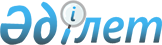 "Сайлау учаскелерін құру туралы" Қазалы ауданы әкімінің 2020 жылғы 27 мамырдағы № 97 шешіміне өзгеріс енгізу туралыҚызылорда облысы Қазалы ауданы әкімінің 2022 жылғы 29 желтоқсандағы № 5 шешімі. Қазақстан Республикасының Әділет министрлігінде 2022 жылғы 30 желтоқсанда № 31460 болып тіркелді
      ШЕШТІМ:
      1. "Сайлау учаскелерін құру туралы" Қазалы ауданы әкімінің 2020 жылғы 27 мамырдағы № 97 шешіміне (Нормативтік құқықтық актілерді мемлекеттік тіркеу тізілімінде № 7495 болып тіркелген) мынадай өзгеріс енгізілсін:
      Көрсетілген шешімнің 1 қосымшасы осы шешімнің қосымшасына сәйкес жаңа редакцияда жазылсын.
      2. Осы шешім оның алғашқы ресми жарияланған күнінен кейін күнтізбелік он күн өткен соң қолданысқа енгізіледі. Қазалы ауданы бойынша сайлау учаскелері
					© 2012. Қазақстан Республикасы Әділет министрлігінің «Қазақстан Республикасының Заңнама және құқықтық ақпарат институты» ШЖҚ РМК
				
      Қазалы ауданы әкімінің міндетін атқарушы

К. Назымбеков

      "КЕЛІСІЛДІ"Қазалы аудандықсайлау комиссиясымен
Қазалы ауданы әкімінің
міндетін атқарушының
2022 жылғы 29 желтоқсандағы
№ 5 шешіміне қосымшаҚазалы ауданы әкімінің
2020 жылғы "27" мамырдағы
№ 97 шешіміне 1-қосымша
№
Сайлау учаскесінің нөмірі және 
мекен-жайы
Шекаралары
1.
№56 сайлау учаскесі
"Қызылорда облысының білім басқармасының "Қазалы ауданы бойынша білім бөлімінің "Оқушылар Үйі" коммуналдық мемлекеттік қазыналық кәсіпорны, Қазалы ауданы, Әйтеке би кенті, Әйтеке би көшесі №1
Жанқожа Нұрмұхамедұлы көшесі №1 үйдің №1, 2, 3, 4, 5, 6, 7, 8, 9, 10, 11, 12, 13, 14, 15, 16, 17, 18, 19, 20, 21, 22, 23, 24, 25, 26, 27, 28, 29, 30, 31, 32, 33, 34, 35, 36, 37, 38, 39, 40, 41, 42, 43, 44, 45, 46, 47, 48, 49, 50, 51, 52, 53, 54, 55, 56, 57, 58, 59, 60 пәтерлері.
Желтоқсан көшесі №28 үйдің №1, 2, 3, 4, 5, 6, 7, 8, 9, 10, 11, 12, 13, 14, 15, 16, 17, 18, 19, 20, 21, 22, 23, 24, 25, 26, 27, 28, 29, 30, 31, 32, 33, 34, 35, 36, 37, 38, 39, 40, 41, 42, 43, 44, 45, 46, 47, 48, 49, 50, 51, 52, 53, 54, 55, 56, 57, 58, 59, 60 пәтерлері.
Желтоқсан көшесі №32, 34, 36, 68, 70, 72, 74, 76, 78, 80, 82, 84, 86, 88, 90, 92, 94, 96, 98, 100, 102, 104, 106, 107, 108, 109, 110, 111, 113, 115, 117, 119, 121, 123, 125, 127, 129, 131, 133, 135, 137, 139, 141, 143, 145, 147, 149, 151, 153, 155, 157, 159, 161, 163, 165, 167, 169, 171, 173, 175, 177, 179, 181, 183, 185, 187, 189, 191, 193 үйлері.
Желтоқсан көшесі №33, 35, 37, 39, 41, 43, 45, 47, 49, 51, 53 үйлері.
Желтоқсан көшесі №38 үйдің №1, 2, 3, 4, 5, 6, 7 пәтерлері.
Желтоқсан көшесі №40 үйдің №1, 2, 3, 4, 5, 6, 7 пәтерлері.
Желтоқсан көшесі №42 үйдің №1, 2, 3, 4, 5, 6, 7 пәтерлері.
Желтоқсан көшесі №44 үйдің №1, 2, 3, 4, 5, 6, 7 пәтерлері.
Желтоқсан көшесі №46 үйдің №1, 2, 3, 4, 5, 6, 7 пәтерлері.
Желтоқсан көшесі №50 үйдің №1, 2, 3, 4, 5, 6, 7, 8, 9, 10, 11, 12, 13, 14, 15, 16, 17, 18, 19, 20, 21, 22, 23, 24 пәтерлері.
Желтоқсан көшесі №60 үйдің №1, 2, 3, 4, 5, 6, 7, 8, 9, 10, 11, 12, 13, 14, 15, 16, 17, 18, 19, 20, 21, 22, 23, 24 пәтерлері.
Желтоқсан көшесі №62 үйдің №1, 2, 3, 4, 5, 6, 7, 8, 9, 10, 11, 12, 13, 14, 15, 16, 17, 18, 19, 20, 21, 22, 23, 24 пәтерлері.
Желтоқсан көшесі №64 үйдің №1, 2, 3, 4, 5, 6, 7, 8, 9, 10, 11, 12, 13, 14, 15, 16, 17, 18, 19, 20, 21, 22, 23, 24 пәтерлері.
Желтоқсан көшесі №66 үйдің №1, 2, 3, 4, 5, 6, 7, 8, 9, 10, 11, 12, 13, 14, 15, 16, 17, 18, 19, 20, 21, 22, 23, 24 пәтерлері.
Әбжами Айбосынов көшесі №1, 2, 3, 4, 5, 6 үйлері.
Әйтеке би көшесі №2, 4, 6, 8, 10, 12 үйлері.
Әліби Жангельдин көшесі №18, 20, 22, 24, 26, 30, 32, 34, 35, 37 үйлері.
Берді Бәймішев көшесі №45, 46, 47, 48, 49, 50, 51, 52, 53, 54, 55 үйлері.
Сұлтан Сүлейменов көшесі №1-А, 2-А, 2-Б, 2, 6, 8 үйлері.
Сұлтан Аманов көшесі №1, 2, 3, 4, 5, 6, 7, 8, 9, 10, 11 үйлері.
Жалдыбай жырау көшесі №1, 2, 3, 4, 5 үйлері.
Ғани Мұратбаев көшесі №1, 2, 3, 4, 5, 6, 7, 8, 9, 10, 11 үйлері.
Ғани Мұратбаев тұйық көшесі №1, 2, 3, 4, 5, 6, 7, 8, 9, 10, 11, 12, 13, 14, 15, 16, 17, 18 үйлері.
Қасым Аманжолов көшесі №1, 2, 3, 4, 5, 6, 7, 8, 9, 10, 11, 12, 13, 14 үйлері.
Төле би көшесі №94, 96, 98, 100, 102, 104, 106, 108, 110, 112, 114, 116, 118, 120, 122, 124, 126, 128, 130, 132, 134, 136, 138, 140, 142, 144, 146, 148, 150, 152 үйлері.
Мешітбай Тастайбеков көшесі №1, 2, 3, 4, 5, 6, 7, 8, 9, 10, 11, 12, 13, 14, 15, 16, 17, 18, 19, 20, 21, 22, 23 үйлері.
Таяубай Сереев көшесі №1, 2, 3, 4, 5, 6, 7, 8, 9, 10, 11, 12, 13, 14 үйлері.
Орынбай Жанәділов көшесі №1, 2, 3, 4, 5, 6, 7, 8, 9, 10, 11, 12, 13, 14, 15, 16, 17, 18, 19, 20, 21, 22, 23, 24, 25, 26, 27, 28, 29, 30, 31, 32, 33, 34, 35, 36, 37, 38, 39, 40, 41, 42, 43, 44, 45, 46, 47, 48, 49, 50, 51, 52 үйлері.
Нұртуған жырау көшесі №22, 23, 24, 25, 26, 27, 28, 29, 30, 31, 32, 33, 34, 35, 36, 37 үйлері.
Роза Бағланова көшесі №131, 132, 133, 134, 135, 136, 137, 138, 139, 140, 141, 142, 143, 144, 145, 146, 147, 148, 149, 150, 151, 152, 153, 154, 155, 156, 157, 158, 159, 160, 161, 162, 163, 164, 165, 166, 167, 168, 169, 170, 171, 172, 173, 174, 175, 176, 177, 178, 179, 180, 181, 182, 183, 184, 185, 186, 187, 188, 189, 190, 191, 192, 193, 194, 195, 196, 197, 198, 199, 200, 201, 202, 203, 204, 205, 206, 207, 208, 209, 211 үйлері.
Владимир Счастнов көшесі №2, 2-А, 8, 9-А, 9-Б, 10, 10-А, 10-В, 11, 12, 12-В, 12-Д, 13, 14, 14-А, 15, 16-А, 17, 18, 19, 20, 21, 22, 23, 24, 25-А, 25-С, 25-Е, 26, 26-А, 27, 27-А, 27-Д, 28, 29, 29-А, 32, 32-А, 32-В, 33, 33-А, 34, 34-А, 35, 37, 38, 38-А, 41-А, 45, 47, 47-А, 49 үйлері.
Владимир Счастнов көшесі №1 үйдің №1, 2, 3, 4, 5, 6, 7, 8, 9, 10, 11, 12, 13, 14, 15, 16, 17, 18, 19, 20, 21, 22, 23, 24, 25, 26, 27, 28, 29, 30, 31, 32, 33, 34, 35, 36, 37, 38, 39, 40, 41, 42, 43, 44, 45, 46, 47, 48, 49, 50, 51, 52, 53, 54, 55, 56, 57, 58, 59, 60 пәтерлері.
Владимир Счастнов көшесі №2 үйдің №1, 2, 4, 5, 6, 7, 8, 9, 10, 11, 12, 13, 14, 15, 16 пәтерлері.
Владимир Счастнов көшесі №13 үйдің №1, 2, 4, 5, 6, 7, 8 пәтерлері.
Владимир Счастнов көшесі №18 үйдің №2, 5, 6, 10, 12 пәтерлері.
Владимир Счастнов көшесі №22 үйдің №1, 2, 3, 4 пәтерлері.
Владимир Счастнов көшесі №24 үйдің №1, 2, 3, 4 пәтерлері.
Владимир Счастнов көшесі №25-А үйдің №1, 2, 3, 4, 5, 6, 7, 8, 9, 10, 11, 12, 13, 14, 15, 16, 17, 18 пәтерлері.
Владимир Счастнов көшесі №26-А үйдің №3 пәтері.
Владимир Счастнов көшесі №28 үйдің №1, 2, 3, 4, 5, 6 пәтерлері.
Владимир Счастнов көшесі №29 үйдің №1, 2, 3, 4, 5, 6, 7, 8, 9 пәтерлері.
Владимир Счастнов көшесі №29-А үйдің №3 пәтері.
Владимир Счастнов көшесі №30 үйдің №1, 2, 3, 4, 5, 6, 7, 8, 9 пәтерлері.
Владимир Счастнов көшесі №31 үйдің №1, 2, 3, 4, 5, 6, 7, 8, 9 пәтерлері.
Владимир Счастнов көшесі №32 үйдің №1, 2, 3, 4, 5, 6, 7, 8 пәтерлері.
Владимир Счастнов көшесі №33 үйдің №1, 2, 3, 4, 5, 6, 7, 8, 9, 10 пәтерлері.
Владимир Счастнов көшесі №36 үйдің №1, 2, 3, 4, 5, 6 пәтерлері.
Владимир Счастнов көшесі №45 үйдің №1, 2, 3 пәтерлері.
Владимир Счастнов тұйық көшесі №1, 2, 3, 4, 5, 6, 7, 8, 8-А, 8-В, 9, 10, 11, 12, 13 үйлері.
Мұхтар Әуезов көшесі №23, 25, 27, 28, 29, 30, 31, 32, 33, 34, 35, 36, 37, 38, 39, 40 үйлері.
№3 кварталдың №1, 2, 3, 4, 5, 6, 7, 8, 9, 10, 11, 12, 13, 14, 15, 16, 17, 18, 19, 20, 21, 22, 23, 24, 25, 26, 27, 28, 29, 30, 31, 32, 33, 34, 35, 36, 37, 38, 39, 40, 41, 42, 43, 44, 45, 46, 47, 48, 49, 50, 51, 52, 53, 54, 55, 56, 57, 58, 59, 60, 61, 62, 63, 64, 65, 66, 67, 68, 69, 70, 71, 72, 73, 74, 75, 76, 77, 78, 79, 80, 81, 82, 83, 84, 85, 86, 87, 88, 89, 90, 91, 92, 93, 94 үйлері.
Мағжан Жұмабаев көшесі №1, 2, 3, 4, 5, 6, 7, 8, 9, 10, 11, 12, 13, 14, 15, 16, 17, 18, 19, 20, 21, 22, 23, 24, 25, 26, 27, 28, 29, 30, 31, 32, 33, 34, 35, 36, 37, 38, 39, 40, 40-А, 41, 42, 43, 44, 44-А, 44-Б, 44-В, 45, 47, 49, 51, 53, 55, 57, 59, 61, 63, 65, 67, 69, 71, 73, 75, 77, 79 үйлері.
2.
№57 сайлау учаскесі
"Қызылорда облысының білім басқармасының "Қазалы ауданы бойынша білім бөлімінің "Жанқожа батыр атындағы №70 орта мектебі" коммуналдық мемлекеттік мекемесі, Қазалы ауданы, Әйтеке би кенті, Владимир Счастнов көшесі №17
Махамбет Өтемісұлы көшесі №2, 4, 6, 8, 10, 12, 13, 17, 19, 21, 23, 25, 27, 29, 31, 33, 35, 37, 41, 43, 45 үйлері.
Әйтеке би көшесі №3, 13-А, 15, 18/1, 29, 31, 33, 35, 37, 41, 43, 45, 47 үйлері.
Сәкен Сейфуллин көшесі №2, 4, 6, 8, 10, 12, 14, 16, 18, 20, 22, 24, 26, 28, 30, 32, 34, 36, 38, 40, 42, 44, 46, 48, 50, 52, 54, 56, 58, 60, 62 үйлері.
Әбубәкір Тыныбаев көшесі №1, 2, 3, 4, 5, 7, 8, 9, 10, 12, 13, 14, 15, 16, 17, 18, 19, 21, 23, 25, 25-А үйлері.
Ахмет Байтұрсынов көшесі №1, 2, 3, 4, 5, 6, 7, 8, 9, 10, 11, 12, 13, 14, 15, 16, 17, 18, 19, 20, 21, 22, 23, 24, 25, 26, 27, 28, 29, 30, 31, 32, 33, 34, 35, 36, 37, 38, 39, 40, 41, 42, 43, 44, 45, 46, 47 үйлері.
Махаш Балмағамбетов көшесі №1, 2, 3, 4, 5, 6, 7, 8, 9, 10, 11, 12, 13 үйлері.
Асан қайғы көшесі №36, 38, 40 үйлері.
Төле би көшесі №1, 2, 3, 4, 5, 6, 7, 8, 9, 10, 11, 12, 13, 14, 15, 16, 17, 18, 19, 20, 21, 22, 23, 24, 25, 26, 27, 28, 29, 30, 31, 32, 33, 34, 35, 36, 38, 40 үйлері.
Жүсіпбек Аймауытов көшесі №1, 2, 3, 4, 5, 6, 7, 8, 9, 10, 11, 12, 13, 14, 15, 16, 17, 18, 19, 20, 21, 22, 23, 24, 25, 26, 27, 28, 29, 30, 31, 32, 33, 34, 35, 36, 37, 39, 41, 43 үйлері.
Қайрат Халықов көшесі №1, 2, 3, 4, 5, 6, 7, 8, 9, 10, 11, 12, 13, 14, 15, 16, 17, 18, 19, 20, 21, 22, 23, 24, 25, 26, 27, 28, 29, 30, 31, 32, 33, 34 үйлері.
Шохан Уәлиханов көшесі №1, 2, 3, 4, 5, 6, 7, 8, 9, 10, 11, 12, 13, 14, 15, 16, 17, 18, 19, 20, 21, 22, 23, 24, 25, 26, 27, 28, 29, 30, 31, 32, 33, 34, 35, 36, 37, 38, 39, 40, 41 үйлері.
Жалаңтөс батыр көшесі №1, 2, 3, 4 үйлері.
Сәбит Мұқанов көшесі №2, 4, 6 үйлері.
Тоқаш Бокин көшесі №1, 2, 3, 4, 5, 6, 7, 8, 9, 10, 11, 12, 13, 14 үйлері.
Әбдінағи Әбжанов көшесі №28, 30, 32, 34, 36, 37, 37-А, 39, 39-А, 40, 41, 42, 43, 44, 45, 46, 47, 48, 49, 50, 51 үйлері.
Аманкелді батыр көшесі №1, 2, 3, 4, 5, 6, 7, 8, 9, 10, 11, 12, 13, 14, 15, 16, 17, 18, 19, 20, 21, 22, 23, 24, 25, 26, 27, 28, 29, 30, 31, 32, 33, 34, 35, 36, 37, 38 үйлері.
3.
№58 сайлау учаскесі
"Қызылорда облысының білім басқармасының "Қазалы ауданы бойынша білім бөлімінің "№266 мектеп-лицейі" коммуналдық мемлекеттік мекемесі, Қазалы ауданы, Әйтеке би кенті, Желтоқсан көшесі №20
Желтоқсан көшесі №1-А, 1-Б, 1-В, 1-Д, 1, 2-А, 2-Б, 2-В, 2, 3, 3/1, 4/1-А, 4/2-А, 5, 7, 8, 9, 10-Б, 10, 11, 12, 13, 14, 15, 17, 19, 20-А, 21-А, 21/1, 21/2-А, 23, 25, 26, 27, 29, 31, 55, 57, 61, 63, 67, 69, 71, 73, 75, 77, 81, 83, 89, 91, 92-А, 93, 97, 97-А, 99, 101, 103-А, 103, 105 үйлері.
Желтоқсан көшесі №2 үйдің №1, 3, 4, 5, 8, 9, 10, 11, 12, 13, 16 пәтерлері.
Желтоқсан көшесі №4 үйдің №1, 2, 4, 5, 6, 7, 10, 12, 13, 14 пәтерлері.
Желтоқсан көшесі №8 үйдің №1, 2, 3, 5, 6, 7, 10, 11, 13, 12, 13, 14, 15 пәтерлері.
Желтоқсан көшесі №10 үйдің №1, 2, 4, 9, 11, 12, 13, 15 пәтерлері.
Желтоқсан көшесі №12 үйдің №1, 2, 3, 4, 5, 6, 7, 8 пәтерлері.
Желтоқсан көшесі №14 үйдің №1, 2, 3, 4, 5, 6, 7, 8 пәтерлері.
Роза Бағланова көшесі №1, 2, 4, 6, 7-А, 9, 11, 13, 15, 16, 17, 18, 20, 21, 21-А, 22, 23, 24, 25, 26, 27, 28, 29, 30, 31, 32, 33, 34, 35, 36, 37, 38, 39, 40, 78, 79, 82, 84, 85, 86, 87, 88, 89, 91, 93, 94, 95, 96, 98, 98-А, 99, 100, 101, 103, 104, 105, 106, 107, 108, 111, 112, 113, 114, 115, 116, 117, 118, 120, 121, 122, 123, 124, 125, 126, 127, 128, 129, 130, 134 үйлері.
Төле би көшесі №37, 39, 42, 44, 45, 46, 47, 48, 49, 50, 51, 52, 53, 54, 55, 56, 57, 58, 59, 60, 61, 62, 63, 64, 65, 66, 67, 68, 69, 70, 71, 72, 74, 75, 76, 78, 79, 80, 80-А, 81, 82, 84, 86, 88, 90, 92 үйлері.
Сара ақын көшесі №2, 3, 4, 5, 6, 7, 8, 10 үйлері.
Ағжап Өтемұратов көшесі №1, 4, 6, 8, 10 үйлері.
Берді Бәймішев көшесі №2, 3, 4, 5, 6, 7, 8, 10, 12, 14, 16, 18, 20, 22, 24, 26, 28, 30, 32, 34, 36, 38, 40, 42, 44 үйлері. 
Мұстафа Шоқай көшесі №2, 2-А, 2-Б, 4, 4/2, 6, 8-А, 8-Б, 10, 12, 14, 16, 18, 20, 22, 22/1, 22/3, 24, 26, 28, 30, 32, 34, 83, 85, 93, 96-А, 97, 98, 101, 103, 104, 105, 106, 107, 109, 111, 114, 115, 116, 117, 119, 120, 121, 122, 123, 124, 125, 126, 127, 129, 130, 131, 132, 133, 135, 136, 138, 139, 140, 141, 142, 143, 144, 145, 146, 147, 150, 152, 153, 154, 158 үйлері.
Біржан сал көшесі №71-А, 71, 73, 75, 77, 79, 81, 83, 84, 86, 87, 89, 90, 91, 92, 93, 94, 95, 96, 96-А, 98, 99, 102, 106, 108, 110, 112, 114, 116, 118, 120, 122, 124, 126, 128 үйлері.
Біржан сал тұйық көшесі №1, 4, 5, 5-А, 7, 8, 9, 11, 12, 13, 14, 15, 16 үйлері.
Сұлтан Сүлейменов көшесі №1, 1-Б, 3, 3-А, 5, 7, 9, 11, 13, 15, 19 үйлері.
Тоқтар Әубәкіров көшесі №1, 2, 4, 5, 6, 7, 8, 9, 10, 11, 12, 13, 14, 15, 16, 17, 18, 19, 20, 21, 22, 23, 24, 25, 26 үйлері.
Жанқожа Нұрмұхамедұлы көшесі №1, 3, 4, 5, 6-А, 6, 8, 10, 11, 12, 13, 14, 15, 16, 17, 18, 19, 20, 21, 22-А, 22, 23, 24, 25, 27, 28 үйлері.
Әйтеке би көшесі №1-А, 1-А/2, 2, 6, 8, 10, 12, 14-А, 14, 16, 20, 22, 24, 28 үйлері.
Махамбет Өтемісұлы көшесі №1, 3, 5, 7, 11 үйлері.
Кенен Әзірбаев көшесі №2, 3, 4, 5, 6 үйлері.
Ерғали Төлепов көшесі №2, 3, 4, 5 үйлері.
Әліби Жангельдин көшесі №1-А, 1, 2, 3, 4-А, 4, 5, 6, 7, 8, 9, 10, 11, 12, 13, 14, 15, 16, 17, 19, 21, 23, 25, 27, 29, 31, 33 үйлері.
Нұртуған ақын көшесі №1-А, 1, 2, 3, 4, 5, 6, 7, 8, 9, 10-А, 10, 11, 12, 13, 15, 16, 17, 18, 19, 20, 21 үйлері.
Мұхтар Әуезов көшесі №1-А, 1-Б, 1-В, 1-Д, 1, 2, 2-А, 2-Б, 3, 4, 5-А, 5, 6, 7, 8, 9, 10, 11, 12-А, 12, 13, 14-А, 14, 16, 17, 18, 20, 20-А, 21-А, 21, 22, 24, 26 үйлері.
Әбдінағи Әбжанов көшесі №1-А, 1-В, 1, 2-А, 2, 3, 4, 5, 6, 8-А, 9, 10, 11, 12, 13, 14, 15, 16, 18, 19, 19-А, 20, 21, 22-А, 22-Б, 23, 24, 25, 26, 27, 28, 29, 31, 32, 33, 35, 35-А үйлері.
Әль-Фараби көшесі №1, 2, 3, 4, 6, 7, 8, 10, 11, 12, 13, 14, 15, 16, 17-А, 17, 18, 20-А, 20, 21, 22, 23, 25, 26, 27, 28, 30-А, 30, 31-А, 31, 33, 34, 35, 36, 38, 39-А, 39, 40 үйлері.
№4 кварталдың №1, 5, 6, 7, 9, 10, 15, 16, 17, 18, 22, 25, 27, 28, 29, 30, 31, 35, 38, 42, 43, 44, 45, 47, 51, 52, 53, 54, 55, 59, 60, 61, 63, 64, 66, 68, 79, 88, 89, 94, 95, 97, 101, 102, 111, 112, 123, 130, 131, 138, 140 үйлері.
Асан қайғы көшесі №1-А, 1, 2, 3, 5, 6, 7, 8, 10, 11, 12, 13, 14, 18-А, 18, 20, 22, 24-А, 24, 28, 30, 32-А, 32, 34 үйлері.
Жұбан Молдағалиев көшесі №1, 1/2, 2, 2/2, 3, 3/1, 3/2, 4, 4/1, 4/2, 5, 5/1, 5/2, 6, 6/1, 6/2, 7, 7/1, 7/2, 8, 8/2, 9, 9/1, 9/2, 10, 10/2, 11/2, 12, 12/1, 12/2, 13, 13/1, 13/2, 13-А, 13-А/1, 14/1, 14/2 үйлері.
Біржан сал көшесі №1, 2, 3, 4, 5, 6, 7, 8, 9, 10, 11, 12, 13, 14, 15, 16, 17, 18, 19, 20, 21, 22, 23, 24, 25, 26, 27, 28, 29, 30, 31, 32, 33, 34, 35, 36, 37, 38, 39, 40, 41, 42, 43, 44, 45, 46, 47, 48, 49, 50, 51, 52, 53, 54, 55, 56, 57, 58, 59, 60, 61, 62, 63, 64, 65, 66, 67, 68, 69, 70, 72, 74, 76, 78, 80, 82 үйлері.
Мұстафа Шоқай көшесі №1, 1-А, 1-Б, 2-А, 13, 15, 17, 19, 21, 23, 25, 27, 29, 31, 33, 35, 36, 37, 38, 39, 40, 41, 42, 43, 44, 45, 46, 47, 48, 49, 50, 51, 52, 53, 54, 55, 56, 57, 58, 59, 60, 61, 62, 63, 64, 65, 66, 67, 68, 69, 70, 71, 72, 73, 74, 75, 76, 77, 78, 79, 80, 81, 82, 84, 86, 88, 90, 92, 94 үйлері.
Ақан сері көшесі №1, 2, 3, 4, 5, 6, 7, 8, 9, 10, 11, 12, 13, 14, 15, 16, 17, 18, 19, 20, 21, 22, 23, 24, 25, 26, 27, 28, 29, 30, 31, 32, 33, 34, 35, 36, 37, 38, 39, 40, 41, 42, 43, 44, 45, 46, 47, 48, 49, 50, 51, 52, 53, 54, 55, 56, 57, 58, 59, 60, 61, 62, 63 үйлері.
Роза Бағланова көшесі №42, 43, 44, 45, 46, 47, 48, 49, 50, 51, 52, 53, 54, 55, 56, 57, 58, 59, 60, 61, 62, 63, 64, 65, 66, 67, 68, 69, 70, 71, 72, 73, 74, 75, 76, 77, 79, 81 үйлері.
4.
№59 сайлау учаскесі
Қызылорда облысының білім басқармасының "Қазалы көлік-техникалық жоғары колледжі" коммуналдық мемлекеттік қазыналық кәсіпорны, Қазалы ауданы, Әйтеке би кенті, 
Достық көшесі №66-А
Төле би көшесі №83, 85, 87, 89, 91, 93, 94, 95, 96, 97, 98, 99, 100, 101, 102, 103, 104, 105, 106, 107, 108, 109, 110, 111, 112, 113, 114, 115, 116, 117, 118, 119, 120, 121, 122, 123, 124, 125, 126, 127, 128, 129, 130, 131, 133, 135, 137, 139, 141, 143, 145, 147, 149, 151, 153, 155, 157, 159, 161, 163, 165, 167, 169, 171, 173, 175, 177 үйлері.
Мұстафа Шоқай көшесі №1, 126, 149, 151, 155, 157, 159, 160, 161, 162, 163, 164, 165, 166, 167, 168, 169, 170, 171, 172, 173, 174, 175, 176, 177, 178, 179, 180, 181, 182, 183, 184, 185, 186, 187, 188, 189, 190, 191, 192, 193, 194, 195, 196, 197, 198, 199, 200, 201, 202, 203, 204, 205, 206, 207, 208, 209, 210, 211, 212, 213, 214, 215, 216, 217, 218, 219, 220, 221, 222, 223, 224, 225, 226, 227, 228, 229, 230, 231, 232, 233, 234, 235, 236, 238, 240, 242, 244, 246 үйлері.
Сәкен Сейфуллин көшесі №118, 120, 122, 130, 132, 134, 136, 138, 140, 142, 143, 145, 146, 147, 148, 149, 150, 151, 152, 153, 154, 156, 157, 158, 159, 160, 161, 162, 163, 164, 165, 166, 167, 168, 169, 170, 171, 173, 175, 177, 179, 181, 183, 185, 187, 189, 191, 193, 195, 197, 199, 201, 203, 205, 207, 209 үйлері.
Қаныш Сәтбаев көшесі №2, 4, 6, 8, 10, 12, 14, 16, 18, 20, 22, 24, 26, 28, 30, 32, 34, 36, 38, 40, 42, 44, 46, 48, 50, 52, 54, 56, 58, 60, 62, 64, 66, 68, 70, 72, 74, 76, 78, 80, 82, 84, 86, 88, 90, 92, 94, 96, 98, 100, 102, 104, 105, 106, 107, 109, 111, 113, 115, 117, 119, 121, 123, 125, 127, 129, 131, 133, 135, 137, 139, 141, 143, 145, 147, 149, 151, 153, 154, 155, 157, 159, 161, 163, 165, 167, 169, 171, 173, 175, 177, 179, 181, 183, 185, 187, 189, 191, 193, 195, 197 үйлері.
Сұлтан Аманов тұйық көшесі №3, 4, 5, 6, 7, 8, 9, 10, 11, 12, 13, 14, 15, 16, 17, 18, 19, 20, 21, 22, 23, 24, 25, 26, 27, 28, 29, 30, 31, 32, 33, 34, 35, 36, 37, 38, 39, 40, 41, 42, 43, 44, 45, 46, 47, 48, 49, 50, 51, 52, 53, 54, 55, 56, 57, 58, 59, 60, 61, 62, 63, 64, 65, 67, 68, 69, 70, 71, 72, 73 үйлері.
Ғани Мұратбаев көшесі №1-А, 12, 13, 14, 15, 16, 17, 18, 19, 20, 21, 22, 23, 24, 25, 26, 27, 28, 29, 30, 31, 32, 33, 34 үйлері.
Жалдыбай жырау көшесі №6, 7, 8, 9, 10, 11, 12, 13, 14, 15, 16, 17, 18, 19, 20, 21, 22, 23, 24, 25, 26, 27, 28, 29, 30, 31, 32, 33, 34, 35, 36, 37, 38, 39, 40, 41, 42, 43, 44, 45, 46, 47, 48, 49, 50, 51, 52, 53, 54, 56, 58, 60, 62, 64, 66, 68, 70, 72, 74, 76 үйлері.
Әбжәми Айбосынов көшесі №1, 7, 8, 9, 10, 11, 12, 13, 14, 15, 16, 17, 18, 19, 20, 21, 22, 23, 24, 25, 26, 27, 28, 29, 30, 31, 32, 33, 34, 35, 36, 37, 38, 39, 40, 41, 42, 43, 44, 45, 46, 47, 48, 49, 50, 51, 52, 53, 54, 55, 56, 57, 58, 59, 60, 61, 62, 63, 64, 65, 66, 67, 68, 70, 72, 74, 76 үйлері.
Сұлтан Сүлейменов көшесі №10, 12, 14, 16, 18, 20, 22, 24, 26, 28, 30, 32, 34, 36, 38, 40, 42, 44, 46, 48, 50, 52, 54, 56, 58, 60, 62, 64, 66, 68, 70, 72, 74, 76, 78, 80, 82, 84, 86, 88 үйлері.
Біржан сал көшесі №26, 28, 30, 32, 34, 36, 38, 40, 42, 44, 46, 48, 50, 52, 54, 56, 58, 60, 62, 64, 66, 68, 70, 72, 74, 76, 78, 80, 82, 84, 86, 88, 90, 92, 94, 96, 98, 100, 102, 104, 106, 108, 110, 112, 114, 116, 118, 120, 122, 124, 126, 128, 130, 132, 134, 136, 138, 140, 142, 144, 146, 148, 150, 152, 154 үйлері.
Күләш Байсейітова көшесі №1, 2, 3, 4, 5, 6, 7, 8, 9, 10, 11, 12, 13, 14, 15, 16, 17, 18, 19, 20, 21 үйлері. 
Достық (тұйық) көшесі №1, 1-Б, 2, 2-А, 4, 5, 6, 7, 8, 9, 10, 11, 12, 13, 14, 15, 16, 17, 18, 19, 20, 21, 22, 23, 24, 25, 26, 27, 28, 29, 30, 30-А, 31, 32, 33, 34, 34-А, 35, 36, 37/10, 37/32, 38, 39, 40, 41, 41-А, 42, 43, 44, 45, 46, 47, 48, 49, 49-А, 50, 51, 52, 53, 54, 55, 56, 60, 62, 62-А, 64 үйлері. 
Әбілхайыр хан көшесі №31, 33, 39, 41, 43, 45, 47, 49, 51, 53, 55, 57, 59, 59-A, 63, 65, 67, 69, 71, 73, 75, 77, 77-A, 79, 81, 81-A, 84, 85, 86, 87, 88, 89, 90, 91, 92, 95, 96, 97, 97-A, 98, 98-A, 100, 102, 103, 103-A, 104, 105, 106, 107, 109, 110, 111, 113, 113-A, 114, 116, 118, 118-A, 118-Б, 120, 120-A, 120/1, 120/2, 120/3, 120/4, 120/5, 120/6, 120/8, 120/10, 120/11, 120/12, 120/13, 122-A, 124, 128, 128-A. үйлері.
Әбілхайыр хан тұйық көшесі №1, 1-A, 2, 3, 4, 5, 7, 11, 13, 15 үйлері.
Нұртаза Есбосынов көшесі №1, 2, 4, 5, 6, 7, 9, 9-A үйлері.
5.
№60 сайлау учаскесі
"Қызылорда облысының білім басқармасының "Қазалы ауданы бойынша білім бөлімінің "Ержігіт Бозғұлов атындағы №249 мектеп-лицейі" коммуналдық мемлекеттік мекемесі, Қазалы ауданы, Әйтеке би кенті, Жанқожа Нұрмұхамедұлы 
көшесі №128
Дәулеткерей көшесі №1, 3, 4, 5, 6, 7, 8, 9, 10, 11, 12, 13, 14, 15, 16, 17, 18, 19, 21, 23, 25, 27, 29, 30, 31, 32, 33, 35, 37, 38, 39, 40, 41, 42, 42-А, 43, 44, 45, 46, 48, 49, 50, 51, 52, 53, 53-А, 53-Б, 54, 55, 56, 57, 58, 59, 60, 62, 64, 65, 66, 67, 68, 69, 70, 71, 72, 73, 74, 75, 76, 77, 78, 79, 80, 83, 84, 85, 86, 87, 88, 89, 90, 91, 92, 93, 94, 95, 96, 102, 103, 105, 107, 108, 108-А, 109, 110, 110-А, 112, 113, 114, 115, 117, 110-А, 113, 115, 117 үйлері.
Жанқожа Нұрмұхамедұлы көшесі №11, 12, 13-А, 15, 17, 18, 19, 20, 21, 22, 23, 24, 25, 26, 27, 28, 29, 30, 31, 32, 36, 38, 40, 41, 42, 43, 44, 45, 46, 48, 49, 50, 51, 53, 54, 55, 56, 58, 64, 66, 68, 91, 92, 94, 96, 97, 99, 100, 104 үйлері.
Шакизада Ақбаев көшесі №1, 2, 3, 4, 5, 6, 7, 8, 9, 10, 11, 12, 13, 14, 18, 20, 21, 22, 23, 24, 25, 26, 27, 28, 29, 30, 31, 32, 33, 34, 35, 36, 37, 38, 39, 40, 41, 42, 43, 44, 45, 46, 47, 48, 49, 50, 51, 52, 53, 54, 55, 56, 57, 58, 59, 60, 61, 62, 63, 64, 65, 66, 67, 68, 69, 70, 71, 72, 73, 74, 75, 76, 77, 78, 79, 80, 81, 82, 83, 85, 87, 89, 91, 93, 95 үйлері.
Қызылбас палуан көшесі №2, 3, 4, 6, 7, 8, 9, 10, 11, 12, 14, 16, 17 үйлері.
Талант Бөріқұлақов көшесі №2-А, 2-Б, 3, 4-А, 4-Б, 5, 6, 7, 8, 9, 10, 12, 13, 14, 15, 16, 17, 18, 19, 20, 21, 22, 23, 24, 25, 26, 27, 28, 29, 30, 31, 32, 33, 34, 35, 36, 37, 38, 39, 40, 41, 42, 43, 44, 45, 46, 47, 48, 49, 50, 51, 52, 53, 54, 55, 56, 57, 58, 59, 60, 61, 62, 63, 64, 65, 66, 67, 68, 69, 70, 71, 72, 73, 74, 75, 76, 77, 78, 79, 80, 81, 82, 83, 84, 85, 86, 87, 88, 89, 90, 91, 92, 93, 94, 95, 96, 97, 98, 99, 100 үйлері.
Талант Бөріқұлақов тұйық көшесі №1, 2, 3, 4, 6, 11 үйлері.
Жалаңтөс батыр көшесі №3, 4, 5, 6, 7, 8, 9, 10, 11, 12, 13, 14, 15, 16, 17, 18, 19, 20, 21, 22, 23, 24, 25, 26, 27, 28, 29, 30, 31, 32, 33, 34, 35, 36, 37, 38, 39, 40, 41, 43, 44, 45, 46, 47, 48, 49, 51, 52, 52-А, 53, 53-А, 55, 56, 57, 57-Б, 58, 59. 60, 61, 63, 65, 69, 71-Б, 79. үйлері.
Жалаңтөс батыр тұйық көшесі №1, 1-А, 2, 2-А, 3, 4, 5, 6, 8, 9, 9-А, 10, 13, 15, 17, 19 үйлері.
Әнәпия Ұзақбаев көшесі №1, 1-А, 2, 2-А, 3, 4, 5, 6, 7, 8, 9, 10, 11, 12, 13, 14, 15 үйлері.
Сыдық Байкөбеков көшесі №1, 1-А, 2, 3, 3-А, 5, 7, 9, 10, 12, 14, 16, 17, 19, 19-А, 20, 21, 25 үйлері.
Қашақбай Пірімов тұйық көшесі №1, 3, 5, 7, 9, 12 үйлері.
Дәуірхан Айдаров көшесі №206, 253, 263, 269, 271, 275, 277, 291, 292, 299, 301, 303, 311, 313, 317, 319 үйлері.
Плис Нұрпейсов көшесі №69, 70, 71, 72, 73, 74, 75, 76, 77, 79, 80, 81, 82, 83, 84, 85, 86, 87, 88, 92-А, 104, 104-А, 106, 114 үйлері.
Жанқожа Нұрмұхамедұлы көшесі №2 үйдің №1, 3, 7, 8, 9, 10, 11, 12 пәтерлері.
Мағзаман әулие көшесі №12, 13, 14, 15, 16, 17, 18, 19, 20, 21, 22, 23, 24, 25, 26, 27, 28, 29, 30, 31, 33, 37 үйлері.
Ағайынды Талқанбаевтар көшесі №9, 15, 27, 41, 47, 53, 55, 61 үйлері.
Қанағат Ерниязов көшесі №1, 5, 7, 9, 11, 13, 120, 122 үйлері.
Строение көшесі №221, 222, 223, 224 үйлері.
Жұмағали Сайн көшесі №2-А, 4, 6, 8, 11, 13, 14, 16, 17, 19, 20, 21, 23, 24, 25, 27, 28, 29, 29-А, 31, 31-А, 32, 34, 35, 36, 37, 38, 40, 48, 78 үйлері.
Мадина Ералиева көшесі №136, 146, 150, 156, 158, 162, 178, 180, 188, 198, 206, 206-А, 214 үйлері.
Кемал Бегалиев көшесі №1, 2, 3, 4, 5, 6, 7, 8, 9, 10 үйлері. 
Жақас Шерипов көшесі №2, 3, 4, 5, 6, 7, 8, 9, 10, 11, 13, 15, 17, 19, 21, 23 үйлері.
№1 кварталдың №1, 1-А, 1-Б, 2, 3, 4, 5, 6, 8, 9, 11, 12, 13, 15, 16, 17, 20, 21, 22, 26, 28, 31, 33, 35-А, 36, 39, 40, 41, 42, 43, 45, 46, 47, 47-А, 49, 51, 52, 54, 55, 56, 57-А, 58, 59, 60, 61, 62, 63, 63-А, 64, 64-А, 65, 66, 67, 68, 69, 70, 71, 72, 73, 74, 75, 76, 77, 78, 79, 80, 81, 82, 83, 84, 85, 86, 86-А, 87, 88, 89, 90, 90-А, 91, 92, 92-А, 93, 94, 95, 96, 97, 98, 98-А, 99, 100, 102, 102-А, 103, 105, 106, 106-А, 107, 109, 110, 112, 115, 116, 118, 119, 120, 121 үйлері.
№2 кварталдың №21-А, 36, 105, 112, 120, 124, 126, 128, 146, 152, 168, 236, 316 үйлері.
Жиренше шешен көшесі №1, 2, 3, 4, 5, 6, 8, 10, 10-А, 11, 12, 14, 16, 20, 22, 24, 26, 30, 30/1, 30-А, 32, 34 үйлері.
Ақтан батыр көшесі №1, 2, 3, 4, 5, 6, 7, 8, 9, 10, 11, 12, 13, 14, 15, 16, 17, 18, 20 үйлері.
6.
№61 сайлау учаскесі
"Қызылорда облысының білім басқармасының "Қазалы ауданы бойынша білім бөлімінің "Қ.Сәтбаев атындағы №216 орта мектебі" коммуналдық мемлекеттік мекемесі, Қазалы ауданы, Әйтеке би кенті, Жанқожа Нұрмұхамедұлы көшесі №92
Ақан Құлтасбеков көшесі №1, 2, 3, 4, 5, 6, 7, 8, 10, 11, 12, 14, 15, 16, 17, 18, 20, 21, 22, 23, 24, 25, 26, 27, 28, 29, 30, 31, 32, 33, 34, 35, 36, 37, 38, 39, 40, 40-А, 41, 42, 43, 44, 46, 48, 50, 52, 54 үйлері.
Бекарыстан би көшесі №1, 2, 2-А, 3, 4, 5, 6, 6-А, 7, 8, 9, 10, 11, 12, 13, 14, 15, 16, 17, 18, 19, 20, 21, 23, 24, 25, 27, 28, 29, 31, 32, 33, 34, 35, 36, 37, 38, 39, 41, 43 үйлері.
Әбілхайыр хан көшесі №1, 1-А, 1-Б, 2, 2-А, 2-В, 3, 3-А, 3-Б, 4, 5, 6, 7, 7-А, 8, 9, 11, 11-Б, 12, 13, 14, 15, 16, 17, 18, 19, 20, 21, 22, 23, 24, 25, 26, 27, 28, 29, 30, 34, 36, 38, 40, 44, 44-А, 46, 48, 50, 52, 56, 58, 60, 62, 64, 66, 68, 70, 74, 78, 80, 82 үйлері.
Жанқожа Нұрмұхамедұлы көшесі №32, 36, 38, 39, 42, 43, 45, 46, 47, 48, 50, 51, 54, 55, 57, 58, 59, 61, 62, 63, 64, 65, 66, 67, 68, 69, 70, 71, 72, 75, 77, 78, 79, 80, 81, 83, 83/2, 83/8, 85, 85/1, 85/7, 85/8, 86, 87, 90, 93/1, 93/3, 93/7, 95/2, 95/4, 103-А үйлері. 
Жанқожа Нұрмұхамедұлы тұйық көшесі №2, 2-А, 4, 6, 8, 10 үйлері.
Жүсіпбек Аймауытов көшесі №38, 40, 42, 44, 45, 46, 47, 48, 49, 50, 51, 52, 53, 54, 55, 56, 57, 58, 59, 61, 63, 65, 69, 71, 73 үйлері.
Әйтеке би көшесі №42, 44, 49, 51, 53, 56, 57, 58, 59, 63, 64, 65, 67, 68, 69, 70, 71, 72, 73, 74, 74-Б, 75, 77, 78, 79, 80, 81, 83, 84/1, 84/2, 85, 85/4, 85/6, 85/7, 86, 86/4, 86/5, 86/7, 87/7, 87/8, 89-А, 90, 90/5, 90/7, 90/8, 91, 93/3, 93/4, 96 үйлері.
Қаныш Сәтбаев көшесі №1, 2, 3, 4, 5, 6, 7, 9, 10, 11, 12, 13, 14, 15, 16, 17, 18, 19, 20, 21, 22, 23, 23-А, 24, 25, 26, 26-А, 27, 28, 29, 30, 31, 32, 32-А, 33, 34, 35, 36, 37, 38, 39, 40, 41, 42, 43, 44, 45, 46, 47, 48, 49, 50, 52, 53, 54, 55, 56, 57, 58, 59, 60, 61, 62, 63, 64, 65, 66, 67, 68, 69, 70, 70/2, 70/4, 70/5, 70/6, 70/10, 70/11, 70/13, 71, 73, 74, 75, 76, 77, 79, 80, 81, 82, 83, 85, 87, 89, 91, 93, 95, 97, 99, 101, 103 үйлері.
Қаныш Сәтбаев тұйық көшесі №1, 1-А, 2, 3, 4, 5, 6, 7, 8, 9, 9-А, 11, 12, 13, 14, 15, 16, 17, 18 үйлері.
Сәкен Сейфуллин көшесі №1, 3, 5, 7, 9, 11, 13, 15, 17, 19, 21, 23, 25, 29, 31, 33, 35, 37, 39, 41, 43, 45, 47, 53, 57, 59, 61, 63, 64, 65, 66, 67, 68, 69, 70, 71, 72, 73, 74, 75, 76, 77, 78, 79, 81, 82, 83, 84, 85, 86, 89, 91, 93, 94, 96, 97, 98, 99, 100, 101, 102, 103, 104, 105, 106, 107, 110, 111, 112, 113, 114, 115, 116, 117, 119, 121, 123, 125, 127, 129, 133, 135, 137, 141, 143 үйлері.
Сұлтан Сүлейменов көшесі №21, 23, 25, 27, 29, 31, 33, 35, 37, 39, 41, 43, 45, 47, 49, 51, 53, 55, 57, 59, 61, 63, 65, 67. №69, 71, 73, 75, 77, 81, 81-А, 81-Б, 83, 83-А, 85, 87, 89, 90, 91, 92, 93, 98, 99, 100, 104, 106, 108.үйлері.
Тоқтар Әубәкіров көшесі №27, 28, 29, 30, 31, 32, 33, 34, 35, 36, 37, 38, 39, 40, 41, 42, 43, 44, 45, 46, 47, 48, 49, 50, 51, 52, 53, 55, 56, 57, 58, 59, 59-А, 59-Б, 60, 61, 62, 63, 64, 66, 68, 70, 72, 74, 76, 76-А, 78, 82, 84, 84-А, 86 үйлері.
Ахмет Байтұрсынов көшесі №57, 59, 63, 71 үйлері.
Әбубәкір Тыныбаев көшесі №20, 22, 24, 26, 27, 28, 29, 30, 31, 32, 33, 34, 34-А, 35, 36, 37, 38, 38-А, 39, 40, 41, 42, 43, 44, 45, 46, 46-А, 47, 48, 49, 50, 51, 52, 53, 54, 55, 56, 57, 58, 58-А, 59-А, 60, 60-А, 61, 62, 63, 64, 65, 65-А, 67, 68, 69, 70, 72, 74, 76 үйлері. 
Әбубәкір Тыныбаев тұйық көшесі №1, 2, 3-А, 6, 7, 8, 9, 11, 12, 13, 15, 16, 18, 22, 24, 26 үйлері.
Үмбет би көшесі №2, 3, 3-А, 4, 5, 6/1, 6/11, 6/12, 7, 8/2, 9, 9-А, 10, 11/1, 11/3, 11/4, 11/6, 11/7, 11/8, 13/3, 13/4, 13/5, 13/6, 13/7, 13/8, 13/9, 13/11, 13/12, 13/13, 13/14, 13/16, 18, 20, 22, 24, 24-А, 25, 26, 28, 32, 34, 36, 37, 38, 39, 40, 41, 43, 45, 47, 49, 51, 53, 55, 57, 59, 63. үйлері.
Райымбек батыр көшесі №1, 2, 3, 4, 5, 6, 7, 8, 9. 10, 11, 12, 13, 14, 15, 16, 17, 18, 19, 20, 20-А, 21, 22, 23, 24, 25, 27, 28, 29, 30-А, 30-Б, 31, 32, 33, 34, 35, 37, 39, 39-А, 41, 43, 47, 49, 51.51 үйлері.
Қашақбай Пірімов көшесі №27, 29, 30, 30-А, 30-Б, 31, 32, 33, 34, 35, 36, 37, 37-А, 38, 39, 39-А, 39-Б, 40, 41, 42, 43, 44, 45, 45-А, 46, 47, 48, 48-А, 49, 50, 51, 52, 53, 53-А, 53-Б, 54, 56, 57, 58, 58-А, 59, 60, 61, 62, 63, 64, 65, 67, 69, 73, 75, 77, 78, 79, 80, 81, 83, 89, 91, 93, 101, 136 үйлері.
Нұрадин Ермеков көшесі №1, 2, 3, 4, 5, 6, 7, 8, 8-А, 9, 10, 11, 12, 13, 14, 16, 17 үйлері.
Шәмша Бисембаев көшесі №1, 2, 3, 4, 5, 6, 7, 8, 9, 10, 11, 12, 14, 15, 16, 17, 18, 19, 20, 20-А, 20-Б, 21, 22, 23, 24, 26, 27, 28, 29, 30, 31, 32, 33, 34, 35, 36, 37, 38, 39, 40, 41, 42, 45, 47, 49, 51 үйлері.
7.
№62 сайлау учаскесі
"Қызылорда облысының білім басқармасының "Қазалы ауданы бойынша білім бөлімінің "Б.К.Мергенбаев атындағы №226 мектеп-гимназия" коммуналдық мемлекеттік мекемесі, Қазалы ауданы, Әйтеке би кенті, Үмбет би 8-А 
Әйтеке би көшесі №96-А үйдің №1, 2, 3, 4, 5, 6, 7, 8 пәтерлері. 
Елеу Көшербаев көшесі №1, 2, 3, 4, 5, 6, 7, 8, 9, 10, 11, 12, 13, 14, 15, 16, 17, 18, 19, 20, 21, 22, 23, 24, 25, 26, 29, 30, 31, 32, 33, 34, 35, 36, 37, 38, 39, 40, 41, 42, 43, 44, 45, 46, 47, 48, 49, 50, 51, 52, 53, 54, 55, 56, 57, 58-А, 59, 60, 61, 61-А, 62, 63, 64, 65, 66, 67, 68, 69, 70, 71, 72, 73, 74, 75, 76, 77, 78, 79, 80, 81, 82, 83, 84, 85, 86, 87, 88, 89, 89-А, 90, 91, 92, 93, 94, 95, 96, 97, 98, 99, 102, 104, 106, 108, 110 үйлері.
Жанқожа Нұрмұхамедұлы көшесі №95-А, 100, 102, 102-А, 103, 104, 105, 106, 107, 108, 109, 111, 113, 115, 119, 121, 125, 125-А, 127, 129, 131, 131-А, 133-А, 135, 135-А, 137, 139, 141, 141-В, 143, 145, 147, 147-Г үйлері.
Жанқожа Нұрмұхамедұлы көшесі №95-А үйдің №1, 2, 3, 4, 5, 6, 7, 8 пәтерлері. 
Жанқожа Нұрмұхамедұлы көшесі №102 үйдің №1, 2, 3, 4, 5, 6, 7, 8 пәтерлері.
Жанқожа Нұрмұхамедұлы көшесі №103 үйдің №1, 2, 3, 4, 5, 6, 7, 8, 9, 10, 11, 12 пәтерлері. 
Жанқожа Нұрмұхамедұлы көшесі №105 үйдің №1, 2, 3, 4, 5, 6, 7, 8, 9, 10, 11, 12 пәтерлері. 
Жанқожа Нұрмұхамедұлы көшесі №107 үйдің №1, 2, 3, 4, 5, 6, 7, 8, 9, 10, 11, 12 пәтерлері. 
Жанқожа Нұрмұхамедұлы көшесі №109 үйдің №1, 2, 3, 4, 5, 6, 7, 8, 9, 10, 11, 12 пәтерлері.
Жанқожа Нұрмұхамедұлы көшесі №111 үйдің №1, 2, 3, 4, 5, 6, 7, 8, 9, 10, 11, 12 пәтерлері. 
Жанқожа Нұрмұхамедұлы көшесі №113 үйдің №1, 2, 3, 4, 5, 6, 7, 8, 9, 10, 11, 12 пәтерлері. 
Жанқожа Нұрмұхамедұлы көшесі №115 үйдің №1, 2, 3, 4, 5, 6, 7, 8, 9, 10, 11, 12 пәтерлері. 
Жанқожа Нұрмұхамедұлы көшесі №119 үйдің №1, 2, 3, 4, 5, 6, 7, 8, 9, 10, 11, 12 пәтерлері. 
Жанқожа Нұрмұхамедұлы көшесі №121 үйдің №1, 2, 3, 4, 5, 6, 7, 8, 9, 10, 11, 12 пәтерлері. 
Жанқожа Нұрмұхамедұлы көшесі №125 үйдің №1, 2, 3, 4, 5, 6, 7, 8, 9, 10, 11, 12, 13, 14, 15, 16 пәтерлері. 
Жанқожа Нұрмұхамедұлы көшесі №125-А үйдің №1, 2 пәтерлері. 
Жанқожа Нұрмұхамедұлы көшесі №127 үйдің №1, 2, 3, 4, 5, 6, 7, 8, 9, 10, 11, 12, 13, 14, 15, 16, 17, 18 пәтерлері. 
Жанқожа Нұрмұхамедұлы көшесі №129 үйдің №1, 2, 3, 4, 5, 6, 7, 8, 9, 10, 11, 12, 13, 14, 15, 16, 17, 18 пәтерлері. 
Жанқожа Нұрмұхамедұлы көшесі №131 үйдің №1, 2, 3, 4, 5, 6, 7, 8, 9, 10, 11, 12, 13, 14, 15, 16 пәтерлері. 
Жанқожа Нұрмұхамедұлы көшесі №131-А үйдің №1, 2, 3, 4, 5, 6, 7, 8, 9, 10, 11, 12, 13, 14, 15, 16, 17, 18 пәтерлері. 
Жанқожа Нұрмұхамедұлы көшесі №135 үйдің №1, 2, 3, 4, 5, 6, 7, 8, 9, 10, 11, 12, 13, 14, 15, 16, 17, 18 пәтерлері.
Жанқожа Нұрмұхамедұлы көшесі №135-А үйдің №1, 2 пәтерлері. 
Жанқожа Нұрмұхамедұлы көшесі №137 үйдің №1, 2, 3, 4, 5, 6, 7, 8, 9, 10, 11, 12, 13, 14, 15, 16, 17, 18 пәтерлері. 
Жанқожа Нұрмұхамедұлы көшесі №139 үйдің №1, 2, 3, 4, 5, 6, 7, 8, 9, 10, 11, 12, 13, 14, 15, 16 пәтерлері. 
Жанқожа Нұрмұхамедұлы көшесі №141 үйдің №1, 2, 3, 4, 5, 6, 7, 8, 9, 10, 11, 12, 13, 14, 15, 16, 17, 18 пәтерлері. 
Жанқожа Нұрмұхамедұлы көшесі №143 үйдің №1, 2, 3, 4, 5, 6, 7, 8, 9, 10, 11, 12 пәтерлері. 
Жанқожа Нұрмұхамедұлы көшесі №145 үйдің №1, 2, 3, 4, 5, 6, 7, 8, 9, 10, 11, 12 пәтерлері. 
Қашақбай Пірімов көшесі №1-А, 1-Б, 1-В, 1-Г, 1-Д, 1-Е, 3, 3-Б, 5, 6, 7, 8, 9, 11, 12, 13, 15, 16, 17, 18, 19, 21, 22, 22-А, 23, 26, 28, 30 үйлері. 
Қашақбай Пірімов көшесі №5 үйдің №1, 2, 3, 4 пәтерлері. 
Қашақбай Пірімов көшесі №7 үйдің №1, 2, 3, 4, 5, 6, 7, 8, 9, 10, 11, 12 пәтерлері.
Қашақбай Пірімов көшесі №9 үйдің №1, 2, 3, 4, 5, 6, 7, 8, 9, 10, 11, 12 пәтерлері. 
Қашақбай Пірімов көшесі №16 үйдің №1, 2, 3, 4 пәтерлері. 
Сырым батыр көшесі №2, 2-А, 3, 4, 5, 6, 7, 8, 9, 10, 11, 12, 13, 14, 16, 17, 18, 19, 20, 21, 22, 23, 24, 25, 26, 27, 28, 29, 30, 32, 33, 34, 35, 36, 37, 38, 39, 40, 41, 42, 43, 44, 45, 46, 48, 49, 50, 51, 54, 55, 56, 57, 59, 60, 60-А, 61, 63, 65, 67, 68, 69, 71, 72, 73, 74, 75, 76, 77, 78, 79, 80, 81, 82, 84, 85, 86, 87, 88, 89, 90, 91, 92, 93, 97, 100 үйлері. 
Тоқтар Әубәкіров көшесі №65, 65-А, 69, 69-А, 69-Б, 71, 73, 75, 77, 79, 81, 83, 85, 87, 88, 89-А, 90, 91, 92, 92-Б, 93, 95, 96, 97, 98, 99, 100, 101, 102, 103, 104, 105, 106, 107, 107-А, 108, 109, 109-Б, 110, 110-А, 110-Б, 111, 112, 113, 113-А, 114, 114-А, 115, 116, 117, 118, 118-А, 119, 119-А, 120, 120-А, 121, 123, 124, 125, 127, 128, 130, 130-А, 132, 132-А, 132-Б, 134, 134-А, 134-Б, 136, 136-А, 138, 139, 140, 140-А, 142, 148, 152 үйлері.
Жақып Ахметов көшесі №1, 2, 3, 4, 5, 6 үйлері.
Үмбет би көшесі №25, 27, 29, 31, 33 үйлері.
8.
№63 сайлау учаскесі
"Қызылорда облысының білім басқармасының "Қазалы ауданы бойынша білім бөлімінің "Ж.Жабаев атындағы №234 орта мектебі" коммуналдық мемлекеттік мекемесі, Қазалы ауданы, Әйтеке би кенті, Қобыланды батыр көшесі №20
Әлия Молдағұлова көшесі №1, 2, 3, 4, 5, 6, 7, 8, 9, 10, 11, 12, 13, 15, 16, 17, 19, 21, 25, 27, 29, 33, 35, 37, 39, 39-A үйлері.
Бегім ана көшесі №1, 1-A, 2, 3, 4, 5, 6, 7, 8, 9, 10, 11, 12, 13, 14, 15, 16/1, 16/2, 17, 18/1, 18/2, 19, 20, 21, 22, 23, 24, 25, 26, 28, 29, 30, 32, 33, 36, 37, 38, 40, 41, 43, 44-A, 45, 46, 47, 48, 49, 50, 51, 52, 53, 54, 55, 57, 58, 59, 61, 65 үйлері.
Жалдыбай жырау көшесі №55, 57, 59, 61, 63, 65, 67, 67-A, 69, 71, 78, 80, 82, 84-A, 86, 88, 90, 92, 94, 96, 97, 98 үйлері.
Жәнібек батыр көшесі №1, 2, 3, 4, 5, 6, 7, 8, 9, 10, 11, 12, 14, 15, 16, 17, 17-A, 19, 23, 25, 27, 27-A үйлері.
Қобыланды батыр көшесі №1, 2, 2-Б, 3, 4, 4-А, 4-Б, 4-В, 5, 6, 6-Г, 7, 7-А, 8, 9, 9-А, 10, 11, 12, 13, 14, 14-А, 15, 16, 18, 18-А, 19/1, 19/2, 19/3, 19/4, 19/5, 19/6, 19/7, 21, 23, 24, 26, 28, 30, 53, 53/3, 53/5, 53-А, 53-Б, 55, 59, 59-Б үйлері.
Қыз Жібек көшесі №1, 2, 3, 4, 5, 6, 7, 9, 10, 11, 14, 15, 16, 17, 18, 19, 20, 21, 22, 23, 24, 25, 25-А, 25-Б, 26, 27, 29, 30, 31, 31-А, 31-Б, 32, 33, 33-А, 34, 35, 35-А, 36, 40, 41, 42, 44, 45-А, 46, 47, 49-А, 50, 52, 53, 54, 55, 56, 60 үйлері.
Мәлік Ғабдуллин көшесі №1, 2, 4, 5, 5-А, 6, 8, 9, 11, 12, 13, 14, 15, 16, 17, 18, 19, 20, 21, 22, 23, 24, 25, 27, 31, 33 үйлері.
Нәби Жәлімбетов көшесі №1, 2, 3, 4, 5, 6, 7, 8, 9, 10, 11, 12, 13, 14, 15, 16, 17, 18, 19, 20, 21, 23, 25, 27, 29, 31, 33, 35, 37, 39, 41, 43, 48, 49 үйлері.
Нұртуған Жұбатұлы көшесі №1, 2, 3, 4, 4-А, 5, 7, 8, 9, 10, 11, 12, 13, 14, 15, 16, 17, 18, 19, 20, 21, 22, 24, 25, 26, 27, 28, 29, 30, 32, 33, 34, 35, 38, 38-А, 39, 39-А, 41, 41-А, 43, 45, 47, 48, 49, 54 үйлері.
Сартай батыр көшесі №1, 1-А, 2, 2-А, 3, 5, 7, 7-А, 8, 9-А, 14 үйлері.
Сыдық Жәрімбетов көшесі №1, 2, 2-А, 3, 4, 5, 6, 7, 8, 9, 10, 11, 12, 13, 14, 15, 16, 17, 18, 20, 21, 22, 23, 23-А, 24, 25, 26, 27, 28, 29, 29-А, 30, 31-А, 32, 33, 34, 35, 36, 37, 39, 41, 42, 45, 47 үйлері.
Үрмаш Түктібаев көшесі №1, 2, 5, 7, 9, 11, 12, 13, 15, 16, 17, 18, 19, 20, 22, 23, 24, 25, 26, 27, 28, 29, 31, 32, 33, 34, 35, 36, 39, 40, 41, 43-А, 44, 46, 48, 50, 52 үйлері.
9.
№64 сайлау учаскесі
"Қызылорда облысының білім басқармасының "Қазалы ауданы бойынша білім бөлімінің "Ғ.Мұратбаев атындағы №91 орта мектебі" коммуналдық мемлекеттік мекемесі, Қазалы ауданы, Ғ.Мұратбаев ауылдық округі, Ғ.Мұратбаев ауылы, Ақтан батыр көшесі №3
Ғ.Мұратбаев ауылдық округінің Ғ.Мұратбаев ауылы
10.
№65 сайлау учаскесі
"Қызылорда облысының білім басқармасының "Қазалы ауданы бойынша білім бөлімінің "Ғ.Мұратбаев атындағы №17 орта мектебі" коммуналдық мемлекеттік мекемесі, Қазалы ауданы, Қазалы қаласы Қорқыт ата көшесі №43
Үрмәш Түктібаев көшесі №46, 48, 50, 52, 54, 56, 58, 60, 60/1, 62, 66/1, 66/2, 68/1, 68/2, 70/1, 70/2, 72/1, 72/2, 74/1, 74/2, 76/1, 76/2, 76/3, 76/4, 78/1, 78/2, 78/3, 78/4, 80 үйлері.
Қорқыт ата көшесі №23-А, 25, 27, 29, 31, 37, 43, 47, 49, 51, 53, 55, 55-А үйлері. 
Жанқожа батыр көшесі №2, 4, 8, 12, 14, 20/1, 20/2, 24, 25, 27, 28-А, 29, 29-А, 30, 32, 32, 34, 37, 39, 41, 43, 47, 49, 51, 53, 55, 55-А, 57, 59, 61, 63, 65, 67, 69, 71, 73, 75, 77 үйлері.
Хегай Гер Сек көшесі №3, 5, 7, 7-А, 8, 9, 10, 11, 12, 13, 14/1, 14/2, 14/3, 14/4, 14/5, 14-А, 14-Б, 15, 16/1, 16/2, 16/4, 17, 18, 19, 21-А, 23, 25 үйлері.
Ыбырай Алтынсарин көшесі №3, 5, 7, 9-А, 11, 12, 13, 14/1, 14/2, 14/3, 14/4, 15, 16, 17, 18, 19, 20, 21, 22, 23, 24/1, 25, 26, 26-А, 27, 28, 29-А, 30/1, 30/2, 31, 33, 35/1, 35/2, 37 үйлері.
Қайрат Рысқұлбеков көшесі №3, 5, 9, 9-А, 11, 12, 13, 14, 16, 17, 18, 20 үйлері.
Серікбай Жакеев көшесі №8, 10, 12, 14, 15, 15-А, 16, 17, 19, 21, 23 үйлері.
Сәбит Мұқанов көшесі №11, 13, 14, 15-А, 15, 17, 18, 20, 22 үйлері.
Бердікен Мергенбаев көшесі №8, 9, 9-А, 10, 11, 12, 13, 14-А, 17, 18 үйлері.
Тұңғышбай Сегізов көшесі №10/1, 11, 12, 16, 18, 21 үйлері.
Қазалы көшесі №10, 11, 12/1, 12/2, 13, 14, 15, 16, 17, 19, 23, 25/1, 25/2, 26/1, 26/2, 27, 28, 30, 31, 32, 32/2, 33, 35, 37, 40, 40/1, 40/2, 42/1, 42/2, 44/2, 46/1, 46/2, 48/1, 50/1, 50/2, 52/1, 52/2 үйлері.
Жалаңтөс Баһадүр көшесі №20, 22, 24, 29, 31, 33, 37, 39, 41/1, 41/2, 41/3, 41/4, 41/5, 41/6 үйлері.
Геннадий Шляпин көшесі №19/1, 19/2, 19, 21, 22, 23, 25, 26, 29, 28, 30, 32, 33, 34, 35/1, 35/2, 36, 37/1, 37/2, 38, 39, 39/1, 39/2, 40, 41/1, 41/2, 42, 44, 43/1, 43/2 үйлері.
Мұхамеджан Ерлепесов көшесі №21, 21-А, 23, 25, 28, 32, 34, 34-А үйлері.
Қаныш Сәтбаев көшесі №17, 18, 19 үйлері.
Тапбай Құлқашов көшесі №13, 15, 17, 18, 20, 22 үйлері.
Мықтыбай Жанұзақов көшесі №14, 18, 18-А, 20, 23, 25, 26, 27, 30, 33, 34, 35-А, 35, 37, 39, 41, 43, 45, 47 үйлері.
Ертас Бөлекбаев көшесі №1, 1-А, 2/1, 2/2, 2/3, 2/4, 3, 4, 4/1, 4/2, 5, 6, 7, 8, 9, 10, 11, 12, 13, 14, 15, 16, 17, 18, 19, 20, 20-А, 22, 23, 24, 24/2, 25-А, 25-Б, 26, 28, 29, 30, 31, 32, 33, 34, 35, 37, 39, 40-А, 41, 43, 45, 47, 48, 48-Б, 49, 55, 55-А, 57, 59, 61, 63, 65, 67, 70/1, 70/2, 71, 73, 77 үйлері.
Ғани Мұратбаев көшесі №1, 2, 3, 4/1, 4/2, 5, 6/1, 6/2, 7-А, 9, 10, 11, 11-А, 12, 13, 15, 17, 19, 21, 23, 25, 27, 29, 33, 35/1, 35/2 үйлері.
Асқар Тоқмағамбетов көшесі №1/1, 1/2, 2, 3/1, 3/2, 4, 5/1, 5/2, 6, 7/1, 7/2, 8, 9, 10, 11, 12, 12-А, 13, 14, 15, 16, 16/2, 17, 18, 20, 22, 32 үйлері.
Ыбырай Жахаев көшесі №1, 1-А, 2, 2-А, 3, 4, 5, 6, 7, 10, 11, 11-А, 11-Б, 12/1, 12/2, 13, 14/1, 14/2, 16/1, 16/2, 18/1, 18/2 үйлері.
Әйтеке би көшесі №2/1, 2/2, 3/1, 3/2, 4/1, 4/2, 5/1, 5/2, 6/1, 6/2, 7/1, 7/2, 8/1, 8/2, 9, 10/1, 10/2, 11/1, 11/2, 12/1, 12/2, 13-А, 14/1, 14/2, 15/1, 15/2, 16/1, 16/2, 17/1, 17/2, 18/1, 18/2, 19/1, 19/2, 20/1, 20/2, 21/1, 21/2, 22, 24, 26, 28/1, 28/2, 30/1, 30/2, 32/1, 32/2, 34/1, 34/2, 36/1, 36/2, 38/1, 42/1, 42/2, 44, 44/1, 44/2, 46 үйлері.
Ілияс Жансүгіров көшесі №1, 2-А, 4, 5, 5-А, 6, 7, 8, 11, 13, 13-А, 17, 19, 21 үйлері.
Құрманғазы Сағырбайұлы көшесі №1, 1-А, 2, 4, 5, 6, 9, 8, 10, 11, 12, 13, 14-А, 14-Б, 15, 19, 19-А, 21, 23, 25, 25-А, 36, 38, 42 үйлері.
Мамай Рахашұлы көшесі №1, 2, 2-А, 3, 4, 5, 6, 7 үйлері.
11.
№66 сайлау учаскесі
"Қызылорда облысының білім басқармасының Қазалы аграрлы-техникалық колледжі" коммуналдық мемлекеттік қазыналық кәсіпорны, Қазалы ауданы, Қазалы қаласы, 
Жамбыл Жабаев көшесі №24
Үрмәш Түктібаев көшесі №1, 2, 1-Б, 3, 4, 5, 6, 7, 7-А, 8, 9, 10, 11, 12, 14, 16, 18, 20, 22, 24, 26, 28, 30, 32, 34, 36, 38, 40 үйлері. 
Абай Құнанбаев көшесі №40, 42, 44, 46, 47, 48, 49, 50, 51, 52, 53, 54, 55, 56, 57, 58, 59, 60, 61, 62, 63, 65, 67, 69, 71 үйлері. 
Жамбыл Жабаев көшесі №31, 33, 35, 37, 39, 41, 43, 45, 46, 47, 48, 49, 51, 52, 53, 53-Б, 54, 55, 56, 58, 59, 60, 62, 63, 64, 65, 66, 67, 68, 69, 70, 71, 72, 73, 74, 75, 76, 77, 78, 79, 80, 84, 86, 88 үйлері.
Шохан Уәлиханов көшесі №36, 38, 39, 40, 41, 42, 43, 44, 45, 47, 47-А, 48, 49, 50, 51, 51-А, 52, 53, 53-А, 54, 57, 57-А, 58, 59, 60-А, 62, 63, 64, 65, 66, 67, 68, 69, 70, 71, 72, 73, 74, 75, 76, 77, 79, 80, 84, 86, 88, 88-А үйлері. 
Бекетай би көшесі №30, 32, 34-А үйлері.
Қорқыт ата көшесі №30-А, 38, 40, 42, 46, 48, 50, 52, 54, 56, 58, 60, 62, 64, 64-А, 66, 68 үйлері.
Ыбырай Алтынсарин көшесі №1, 1-А, 2, 4, 6, 8, 10/1, 10/2, 10/3, 10/4 үйлері. 
Қайрат Рысқұлбеков көшесі №6, 8, 8-А, 10 үйлері.
Серікбай Жакеев көшесі №1, 2, 4, 5, 6, 7, 9, 11, 13, 15-А, 15 үйлері.
Сәбит Мұқанов көшесі №2, 3, 4, 5, 6, 7, 8, 9, 10, 12 үйлері.
Бердікен Мергенбаев көшесі №1, 2, 3, 4, 5, 6, 7, 9-А, 9 үйлері.
Тұңғышбай Сегізов көшесі №4, 5, 6, 7, 8, 9 үйлері.
Қазалы көшесі №1, 2, 3, 4, 5, 6, 8/1, 8/2, 9 үйлері.
Жалаңтөс Баһадүр көшесі №1/1, 1/2, 2, 3-А, 4, 5, 6, 6-А, 7, 8, 9, 10, 11, 13, 15, 17, 19, 21, 23-А, 25, 27-А үйлері
Геннадий Шляпин көшесі №1, 2, 3, 4, 5, 6, 7, 8, 9, 10, 11, 13 үйлері.
Мұхамеджан Ерлепесов көшесі №1, 1-Б, 2, 3-А, 4, 5, 5-А, 6, 8, 9, 10, 11, 13, 14, 15, 16, 17, 18, 19, 20, 22, 24, 24-А, 26 үйлері.
Қаныш Сәтбаев көшесі №4, 5, 5-А, 6, 8, 11, 13 үйлері.
Тапбай Құлқашов көшесі №1, 3, 4, 6, 7, 8, 9, 10, 12, 14, 14/2 үйлері.
Мықтыбай Жанұзақов көшесі №1, 2, 3, 4, 5, 6, 7, 8, 9, 9-А, 10, 11, 12, 13, 17, 21/1, 21-А үйлері.
Сырдария көшесі №5, 7, 9, 11, 13 үйлері.
Ерғали Қожаназаров көшесі №1, 3, 5, 7, 9, 10, 11, 13, 15, 17, 19, 21 үйлері.
Бегімбай Қосаев көшесі №1, 2, 3, 4, 5, 7, 8, 9, 11, 13, 14, 15, 16, 17/1, 17/2, 17/3, 17/4, 18, 19, 23, 25, 27, 29/1, 29 үйлері.
Бауыржан Момышұлы көшесі №1, 4, 5, 7, 9, 10, 11, 12, 13, 14, 16, 18, 21, 22, 23, 27, 29, 31 үйлері.
Серғали Толыбеков көшесі №1, 2, 2-А, 3, 4, 5, 5-А, 6/1, 6/2, 6/3, 6/4, 6/5, 6/6, 6/7, 6/8, 7/1, 7/2, 7/3, 7/4, 7/5, 7/6, 7/7, 7/8, 7-А, 8/1, 8/2, 8/3, 8/4, 8/5, 8/6, 8/7, 8/8, 10, 11-А, 11-Б, 12, 13, 14, 16-А, 17, 18, 19, 20, 22, 23, 24, 25, 26, 26-А, 27, 29, 30, 31 үйлері.
Қалжан Нұрмаханов көшесі №1, 1-А, 2, 3, 3-А, 4, 6, 6-А, 7, 8, 9, 9-А, 11, 14 үйлері.
Байхон Байболсынов көшесі №1, 2, 5, 6, 6-А, 8, 9, 10, 11, 19 үйлері. 
Мұхтар Әуезов көшесі №2, 4, 6, 8, 10, 11, 12 үйлері. 
Жұмабай Бәкішев көшесі №1, 2, 3, 4, 5, 6, 7, 8, 9, 11 үйлері.
Зинаддин Бұлақбаев көшесі №1, 2, 3, 5, 6, 6-А, 6-Б, 6-В, 7, 8-А, 9-А үйлері.
Меңділлә Күзенбаев көшесі №1, 2, 2-А, 3, 4, 5, 6-А, 7, 8 үйлері.
Сәкен Сейфуллин көшесі №1, 2, 3, 4, 4-А, 5, 6, 7, 8-А, 9, 10, 11, 12, 13-А, 15, 17 үйлері.
Ермекбай Қодасов көшесі №1, 2, 3, 4, 5, 6, 7, 8, 9, 10, 11, 12, 13, 14, 15, 16, 18 үйлері.
Ахметбек Қыстауов көшесі №1, 2, 3, 4, 5-А, 6, 7, 8, 9, 11, 13, 13-А, 15, 17, 19, 21, 23 үйлері.
Қаражан Өтепбергенов көшесі №1, 2, 3, 3-А, 3-Б, 3-В, 4, 5, 6, 7, 8, 9, 10, 11, 12, 13, 14, 14-А, 15, 16, 17 үйлері.
Әнес Нарымбетов көшесі №1-А, 2, 3, 4, 5, 6-А, 7, 7-А, 8, 9, 10, 11, 12, 14 үйлері.
Талғатбек Құлахметов көшесі №1, 2, 3, 4, 5, 6, 7, 8, 9, 10, 11, 12, 13, 14, 15-А, 15, 16, 17, 18, 19, 20, 20-А, 21, 22, 23, 24-А, 25, 26, 27, 31, 33, 35 үйлері.
Новостройка көшесі №1 үйі.
12.
№67 сайлау учаскесі
"Қызылорда облысының білім басқармасының "Қазалы ауданы бойынша білім бөлімінің "М.Горький атындағы №16 мектеп-лицейі" коммуналдық мемлекеттік мекемесі, Қазалы ауданы, Қазалы қаласы, Жамбыл Жабаев көшесі №46
Үрмәш Түктібаев көшесі № 13, 17, 17-А, 21, 23, 27-А, 29, 29-А, 33, 35, 37, 39, 41, 43, 45, 47/1, 47/2, 49/1, 49/2, 49/4, 49/5, 49/6, 49/7, 49/8, 51/1, 51/2, 51/3, 51/4, 51/5, 51/6, 51/7, 51/8, 53, 55, 57 үйлері.
Абай Құнанбаев көшесі №1, 2, 3, 4, 5, 6, 7, 8, 9, 10, 11, 12, 13, 14, 15-А, 15-В, 17, 18, 19, 20, 21, 22, 23, 24, 25, 26, 27, 28, 28-А, 29, 30, 31, 32, 33, 34, 35, 36, 37, 38, 39, 41, 43, 45 үйлері. 
Жамбыл Жабаев көшесі №1, 2, 3, 4, 5, 5-А, 6, 8, 9, 10, 11, 13, 13-А, 14, 15, 16, 17, 18, 19, 19-А, 19-Б, 20, 22, 23, 24, 24-Б, 25/1, 25/2, 26, 27, 28, 30, 32, 34, 36, 38, 42, 44 үйлері. 
Шохан Уәлиханов көшесі №2-А, 3, 4, 5, 6, 7, 8, 9, 10, 11, 12-А, 13, 14, 15, 16, 17, 18, 19, 20, 21, 22, 23, 24, 25, 26, 27, 28, 29, 30, 31, 32, 33, 34, 35, 37 үйлері. 
Бекетай би көшесі №1, 1-А, 2, 3, 4, 5, 6, 7, 8, 9, 10, 11, 12, 13, 14, 15, 15-А, 18, 19, 20, 21, 22, 23, 24, 25, 26, 27, 28, 28-А, 28-Б, 29, 31, 33 үйлері.
Қорқыт ата көшесі №1-А, 1, 2, 3, 4, 5, 6, 8, 9, 10, 11, 12, 13, 14, 15, 16, 17, 18, 19, 19/2, 20/2, 20/3, 21, 22, 22-А, 23, 24, 26, 28, 28-Б, 30-А үйлері. 
Жанқожа батыр көшесі №1-А, 1, 3, 5, 7/2, 7/3, 9, 11/1, 13/1, 13/2, 15/1, 15/2, 17/1, 19/1, 19/2, 21, 23 үйлері.
Хегай Гер Сек көшесі №2-А, 2/1, 2/2, 4/1, 4/2, 6/1, 6/2 үйлері.
Әліби Жангелдин көшесі №1, 2, 3, 6, 7, 8, 10, 11, 12, 13, 14, 14-А, 15, 16, 17, 19, 20, 21, 22, 25, 27, 29 үйлері.
Зинаддин Бұлақбаев көшесі №8, 9, 10, 11, 12, 13, 14, 15, 16-А, 17, 18, 18-А, 19, 20, 21, 22, 24, 25, 26/1, 27, 28/1, 28/2, 28/3, 31, 30, 30/1, 32/1 үйлері.
Меңділлә Күзенбаев көшесі №9, 10, 11, 13, 14, 15, 16, 17 үйлері.
Ахметбек Қыстауов көшесі № 25-А, 27, 29, 31, 33, 35, 37, 39, 41 үйлері.
Қаражан Өтепбергенов көшесі №18, 20, 20-А, 21, 23, 25, 27, 29 үйлері.
Әнес Нарымбетов көшесі № 9-А, 15, 18, 20, 22, 24 үйлері.
Амангелді батыр көшесі №1, 2, 3, 4, 4-А, 5, 6/1, 6/2, 7, 8/1, 8/2, 9, 10, 11, 12, 13, 14, 14-А, 15, 16, 17, 19, 19-А, 20 үйлері.
Өмірзақ Түркебаев көшесі №2/1, 2/2, 4/1, 4/2, 5-А, 5-В, 5/5, 5/6, 6, 7, 7/1, 7/2, 8, 9/1, 9/2, 10/1, 10/2, 11/1, 11/2, 12, 14, 16, 18/1, 18/2, 20, 22, 24 үйлері.
13.
№68 сайлау учаскесі
"Қызылорда облысының білім басқармасының "Қазалы ауданы бойынша білім бөлімінің "Б.Әбдіразақов атындағы №88 орта мектебі" коммуналдық мемлекеттік мекемесі, Қазалы ауданы, Алға ауылдық округі, Ү.Түктібаев ауылы, 
Ү.Түктібаев көшесі №10
Алға ауылдық округінің Ү.Түктібаев ауылы.
14.
№69 сайлау учаскесі
"Қызылорда облысының білім басқармасының "Қазалы ауданы бойынша білім бөлімінің "№98 орта мектебі" коммуналдық мемлекеттік мекемесі, Қазалы ауданы, Ақжона ауылдық округі, Майдакөл ауылы, Орталық көшесі №46
Ақжона ауылдық округінің Майдакөл ауылы және Жаңаталап, Жалпақ учаскелері.
15.
№70 сайлау учаскесі
"Қызылорда облысының білім басқармасының "Қазалы ауданы бойынша білім бөлімінің "№94 орта мектебі" коммуналдық мемлекеттік мекемесі, Қазалы ауданы, Арықбалық ауылдық округі, Жанқожа батыр ауылы, Әйтеке би көшесі №21
Арықбалық ауылдық округінің Жанқожа батыр ауылы.
16.
№71 сайлау учаскесі
"Қызылорда облысының білім басқармасының "Қазалы ауданы бойынша білім бөлімінің "№134 орта мектебі" коммуналдық мемлекеттік мекемесі, Қазалы ауданы, Шәкен ауылдық округі, Шәкен ауылы, Шәкен көшесі №9-Б
Шәкен ауылдық округінің Шәкен, Шилі ауылдары, Шөлқұм учаскесі және Қарақұмдағы малшы қоныстары.
17.
№72 сайлау учаскесі
"Қызылорда облысының білім басқармасының "Қазалы ауданы бойынша білім бөлімінің "№97 орта мектебі" коммуналдық мемлекеттік мекемесі, Қазалы ауданы, Аранды ауылдық округі, Аранды ауылы, Нұртаза Қазақбайұлы көшесі №2-А
Аранды ауылдық округінің Аранды ауылы.
18.
№73 сайлау учаскесі
"Қызылорда облысының білім басқармасының "Қазалы ауданы бойынша білім бөлімінің "№25 орта мектебі" коммуналдық мемлекеттік мекемесі, Қазалы ауданы, Аранды ауылдық округі, Қожабақы ауылы, Бейбітшілік көшесі №7
Аранды ауылдық округінің Қожабақы ауылы.
19.
№74 сайлау учаскесі
"Қызылорда облысының білім басқармасының "Қазалы ауданы бойынша білім бөлімінің "№102 орта мектебі" коммуналдық мемлекеттік мекемесі, Қазалы ауданы, Бірлік ауылдық округі, Бірлік ауылы, Тәуелсіздік көшесі №26-А
Бірлік ауылдық округінің Бірлік ауылы және Қарлан учаскесі.
20.
№75 сайлау учаскесі
"Бозкөл ауылдық округі әкімі аппаратының "Бозкөл ауылдық мәдениет Үйі" мемлекеттік коммуналдық қазыналық кәсіпорны, Қазалы ауданы, Бозкөл ауылдық округі, Бозкөл ауылы, Қожали Өтепбергенов көшесі №25
Бозкөл ауылдық округінің Бозкөл ауылы.
21.
№76 сайлау учаскесі
"Қызылорда облысының білім басқармасының "Қазалы ауданы бойынша білім бөлімінің "№93 орта мектебі" коммуналдық мемлекеттік мекемесі, Қазалы ауданы, Тасарық ауылдық округі, Лақалы ауылы, 
Лақалы көшесі №71
Тасарық ауылдық округінің Лақалы және Тасөткел ауылдары.
22.
№77 сайлау учаскесі
"Қызылорда облысының білім басқармасының "Қазалы ауданы бойынша білім бөлімінің "№238 орта мектебі" коммуналдық мемлекеттік мекемесі, Қазалы ауданы, Тасарық ауылдық округі, Тасарық ауылы, Тасарық көшесі №60
Тасарық ауылдық округінің Тасарық ауылы және Тайман учаскесі.
23.
№78 сайлау учаскесі
"Қызылорда облысының білім басқармасының "Қазалы ауданы бойынша білім бөлімінің "№190 орта мектебі" коммуналдық мемлекеттік мекемесі, Қазалы ауданы, Көларық ауылдық округі, Ақтан батыр ауылы, Ақтан батыр көшесі №5
Көларық ауылдық округінің Ақтан батыр ауылы.
24.
№79 сайлау учаскесі
"Қызылорда облысының білім басқармасының "Қазалы ауданы бойынша білім бөлімінің "№146 негізгі мектебі" коммуналдық мемлекеттік мекемесі, Қазалы ауданы, Қызылқұм ауылдық округі, Ажар ауылы, Ажар көшесі №14
Қызылқұм ауылдық округінің Ажар елді мекені және "Жанқожа батыр", "Кәрібай бұлақ" шекара заставалары.
25.
№80 сайлау учаскесі
"Қызылорда облысының білім басқармасының "Қазалы ауданы бойынша білім бөлімінің "225 орта мектебі" коммуналдық мемлекеттік мекемесі, Қазалы ауданы, Қызылқұм ауылдық округі, Кәукей ауылы, Кәукей көшесі №3
Қызылқұм ауылдық округінің Кәукей ауылы.
26.
№81 сайлау учаскесі
"Қызылорда облысының білім басқармасының "Қазалы ауданы бойынша білім бөлімінің "Қ.Күлетов атындағы №92 орта мектебі" коммуналдық мемлекеттік мекемесі, Қазалы ауданы, Құмжиек ауылдық округі, Қашақбай Пірімов ауылы, Төреқұл Ақжігітов көшесі №67-А
Құмжиек ауылдық округінің Қашақбай Пірімов ауылы, Қарақұмдағы малшы қоныстары: Майлыбай, Медірет, Бармас, Қарақұла, Асуқара, Ақжан, Жаубасар, Нарымбет, Көккөз, Қожақазған, Әйтімбет, Дәстірел, Қияқтыбас, Аққұдық, Қызылқұмдағы малшы қоныстары: Бәймен, Мәдениет, Өтебас, Лаубай, Ақтамшық, Көне Құмжиек, Қаратүбек, Балықшы, Қошқарбек, Атымтай, Мортық, Тапа елді мекені, Қарағайлы, Аралмола, Тапа-1, Тапа-2, Киікші-1, Киікші-2, Итішпес, Төртқұдық, Қартелі, Ақай-1, Ақай-2, Орысбай, Жанкеш учаскелері және Қасқырсоққан малшы қоныстары.
27.
№82 сайлау учаскесі
"Қызылорда облысының білім басқармасының "Қазалы ауданы бойынша білім бөлімінің "№182 орта мектебі" коммуналдық мемлекеттік мекемесі, Қазалы ауданы, Басықара ауылдық округі, Басықара ауылы, Сәбит Мұқанов көшесі №3
Басықара ауылдық округінің Басықара ауылы.
28.
№83 сайлау учаскесі
"Қызылорда облысының білім басқармасының "Қазалы ауданы бойынша білім бөлімінің "Қ.Пірімов атындағы №103 орта мектебі" коммуналдық мемлекеттік мекемесі, Қазалы ауданы, Қарашеңгел ауылдық округі, Жалаңтөс батыр ауылы, Әбдраман Тілеубаев көшесі №8
Қарашеңгел ауылдық округінің Жалаңтөс батыр ауылы, Үйрек, Ойынды, Көбек, Алтай, Водокачка елді мекендері мен "Ақөзек" учаскесі.
29.
№84 сайлау учаскесі
"Қызылорда облысының білім басқармасының "Қазалы ауданы бойынша білім бөлімінің "Үрмәш Түктібаев атындағы №24 орта мектебі" коммуналдық мемлекеттік мекемесі, Қазалы ауданы, Майдакөл ауылдық округі, Бекарыстан би ауылы, Ереш Тілеубаев көшесі №21
Майдакөл ауылдық округінің Бекарыстан би ауылы және Досқали учаскесі.
30.
№85 сайлау учаскесі
"Қызылорда облысының білім басқармасының "Қазалы ауданы бойынша білім бөлімінің "№100 орта мектебі" коммуналдық мемлекеттік мекемесі, Қазалы ауданы, Майлыбас ауылдық округі, Ақсуат ауылы, Тәуелсіздіктің 25 жылдығы көшесі №38
Майлыбас ауылдық округінің Ақсуат ауылы және Бірлік учаскесі.
31.
№86 сайлау учаскесі
"Қызылорда облысының білім басқармасының "Қазалы ауданы бойынша білім бөлімінің "№258 негізгі мектебі" коммуналдық мемлекеттік мекемесі, Қазалы ауданы, Майлыбас ауылдық округі, Байқожа стансасы, Жалғасбек Байділдаев көшесі №64
Майлыбас ауылдық округінің Байқожа стансасы, №101, 102 темір жол бекеттері.
32.
№87 сайлау учаскесі
"Қызылорда облысының білім басқармасының "Қазалы ауданы бойынша білім бөлімінің "Майлыбас" бастауыш мектебі" коммуналдық мемлекеттік мекемесі, Қазалы ауданы, Майлыбас ауылдық округі, Майлыбас стансасы, Майлыбас көшесі №8
Майлыбас ауылдық округінің Майлыбас стансасы және №99 темір жол бекеті.
33.
№88 сайлау учаскесі
"Қызылорда облысының білім басқармасының "Қазалы ауданы бойынша білім бөлімінің "№78 орта мектебі" коммуналдық мемлекеттік мекемесі, Қазалы ауданы, Сарбұлақ ауылдық округі, Сарбұлақ ауылы, Сарбұлақ көшесі №66-А
Сарбұлақ ауылдық округінің Сарбұлақ ауылы.
34.
№89 сайлау учаскесі
"Қызылорда облысының білім басқармасының "Қазалы ауданы бойынша білім бөлімінің "№104 орта мектебі" коммуналдық мемлекеттік мекемесі, Қазалы ауданы, Өркендеу ауылдық округі, Жанкент ауылы, Қалыбай Балтөреев көшесі №1
Өркендеу ауылдық округінің Жанкент ауылы, Көне Өркенді учаскесі.
35.
№90 сайлау учаскесі
"Қызылорда облысының білім басқармасының "Қазалы ауданы бойынша білім бөлімінің "Абай атындағы №90 орта мектебі" коммуналдық мемлекеттік мекемесі, Қазалы ауданы, Сарыкөл ауылдық округі, Абай ауылы, Абай Құнанбаев көшесі №38
Сарыкөл ауылдық округінің Абай ауылы және Жұбан учаскесі.
36.
№91 сайлау учаскесі
"Қызылорда облысының білім басқармасының "Қазалы ауданы бойынша білім бөлімінің "С.Сейфуллин атындағы №165 орта мектебі" коммуналдық мемлекеттік мекемесі, Қазалы ауданы, Әйтеке би кенті, Ш.Айманов көшесі №4
№6 кварталдың №1, 2, 3, 4, 5, 6, 7, 8, 9, 10, 11, 12, 13, 14, 15, 16, 17, 18, 19, 20, 21, 22, 23, 24, 25, 26, 27, 28, 29, 30, 31, 32, 33, 34, 35, 37, 38, 39, 42, 43, 46, 48, 53, 57, 58, 59, 60, 62, 63, 64, 65, 67, 74, 77, 79, 80, 83 үйлері.
Бауыржан Момышұлы көшесі №1, 2, 3, 4, 5, 5-А, 6, 7, 8, 8-А, 9, 9-А, 10, 11, 11-А, 12, 13, 14, 16, 17, 18, 19, 20, 21, 22, 24, 26, 28, 34, 48, 51, 52, 57, 58-А, 60, 61, 62, 64, 66, 72, 73-А, 77 үйлері.
Тайыр Жароков көшесі №1, 2, 3, 3-А, 4, 6, 6-А, 6-Б, 7, 8, 9, 9-Б, 10, 11, 11-А, 12, 13, 14, 17, 19, 21, 23, 25, 27, 29 үйлері.
Сәндібек Инабатов көшесі №1, 3, 4, 5, 6, 7, 8, 9, 10, 12, 14, 18 үйлері.
Құрманғазы Сағырбайұлы көшесі №9, 10, 12, 14, 20, 21, 22, 23, 24, 25, 26, 28, 29, 30, 32, 34, 36, 37, 38, 39, 40, 41, 42, 43, 47 үйлері.
Ерімбет Көлдейбекұлы көшесі №2, 2-А, 20, 24, 25, 26, 27, 28, 30, 31, 32, 35-А, 35, 35-Б, 36-Б, 37-Б, 37, 38-А, 39, 39-Б, 41, 42, 43, 44, 46, 46-А, 46-Б, 48, 48-Б, 50, 52-В, 53, 56, 57, 58, 6, 60, 62, 64, 65, 66, 67, 68, 69, 73, 8, 84/9, 84/8, 84/17, 84/13, 84/5, 84-А, 84/2, 84/8, 84/14, 86, 86-А, 86/6, 86/29, 86/41, 86/26, 86/46, 86/45, 86/17, 86/2, 86/16, 86/14, 86/12, 86/38, 86/18, 86/30, 86/10, 86/29, 86/3, 86/21, 86/8, 86/33, 86/27, 86/19, 86/39, 86/37, 86/1, 86/47, 86/5, 86/36, 86/11, 86/22, 86/23, 86/42, 86/10, 86/34, 86/48, 86/8, 86/40, 86/14, 86/31, 86/19, 86/37, 86/6, 86/2, 86/47, 86/40, 86/28, 86/11, 86-Б, 87-А, 88, 88-А, 89, 91, 94, 95, 96-А, 98 үйлері. 
Ерімбет Көлдейбекұлы тұйық көшесі №19, 20, 22, 24-А, 26, 27-А, 30, 32, 35, 39, 41, 43, 46, 48, 48/18, 49, 51, 53, 53-А, 55, 55-А, 58-А, 59/1, 59/2, 61, 62, 63, 63/1, 63/2, 64, 65, 66, 67, 68, 69, 70, 71, 72, 74, 76, 78, 79, 80, 80-А, 80-В, 82, 83, 100, 101, 104, 106, 107 үйлері.
Зейнулла Шүкіров көшесі №1, 1-А, 3, 5, 6, 7, 8, 9, 11, 13, 15 үйлері.
Қазыбек би көшесі №1-А, 7, 7-А, 12, 13-А, 28, 30, 31-А, 32, 33, 33-А, 34, 35, 35-А, 36, 36-А, 37, 38, 39, 40, 42, 43, 44, 46, 48, 48-А, 49, 50, 52, 53, 54, 57, 58, 59, 6, 6-А, 60, 62, 63, 64, 65, 66, 67, 68, 69, 70, 71, 71-А, 72, 73, 74, 75, 77, 85, 85-А, 91, 95, 97, 103 үйлері.
Ыбырай Жақаев көшесі №1, 1-Б, 2, 2-А, 2-Б, 2-В, 3, 3-Б, 4, 4-А, 4-Б, 4-В, 5, 6, 6-А, 6-Б, 7, 8, 9, 12, 13, 14, 16, 18, 19, 21, 21-А, 27, 31, 32, 34, 36, 37, 37-А, 38, 39, 40, 41, 43, 45, 46, 50, 53, 58, 60, 60-А үйлері.
Ерімбет Көлдейбекұлы көшесі №1-А үйдің №3, 4, 5, 8, 9, 10, 12, 13, 14, 15, 16, 17 пәтерлері.
Ерімбет Көлдейбекұлы көшесі №1-Б үйдің №2, 3, 4, 5, 6, 10, 11, 13, 14, 15, 16, 17 пәтерлері.
Ерімбет Көлдейбекұлы көшесі №1-В үйдің №7, 9, 11, 12, 14, 16, 17, 18 пәтерлері.
Ерімбет Көлдейбекұлы көшесі №1-Д үйдің №1, 3, 4, 6, 8, 11, 12, 14, 15, 16, 17, 18 пәтерлері.
Ерімбет Көлдейбекұлы көшесі №1-Е үйдің №1, 2, 3, 4, 5, 6, 7, 8, 9, 11, 12, 13, 14, 15, 16, 17, 18 пәтерлері.
37.
№92 сайлау учаскесі
"Қызылорда облысының білім басқармасының Қазалы көлік-техникалық жоғары колледжі" коммуналдық мемлекеттік қазыналық кәсіпорны, Қазалы ауданы, Әйтеке би кенті, Яков Михайлюк көшесі №12
Ерімбет Көлдейбекұлы көшесі №1, 2, 3, 4, 6, 10, 11, 12, 14, 13, 23, 50, 10, 52, 57, 34, 37, 28, 59, 36, 44, 5, 47, 77, 58, 31, 40, 54, 85, 33-А, 24, 28, 15, 25, 45, 56, 84, 38, 9, 12, 17, 18, 42, 22, 33, 96, 27, 7 үйлері.
Жамбыл Жабаев көшесі №1, 2, 3, 5, 8, 9, 10, 11, 13, 14, 15, 16, 18, 19, 20, 22, 24, 26, 28 үйлері.
Жәмет жырау көшесі №2, 4, 5, 7, 9, 11, 13, 15, 17, 19, 21, 23, 25, 29, 31, 33, 35, 13, 15, 16, 17, 18, 8, 20, 21, 22, 23, 24, 25, 28, 29, 30, 31, 32, 34, 35, 36, 38, 4, 40, 42, 42-А, 44, 44-А, 5, 7, 7-А, 8, 9 үйлері.
Жастар көшесі №1, 2, 3, 6, 7, 9, 10, 11, 14, 18, 20, 22, 30, 33 үйлері.
Жетес би көшесі №24, 26, 28, 30, 34, 36, 38, 40, 42, 44, 46, 48, 49, 51, 52, 53, 54, 55, 57, 59, 61, 66, 7, 3, 14, 16, 17, 18, 19, 22, 27, 31, 33, 34, 42, 44, 54, 55, 56, 58, 60, 62, 63, 64, 65, 66, 67, 68, 69, 70, 72, 73, 74, 76, 77, 78, 8, 8-А, 81, 83, 87, 89, 9 үйлері.
Нартай Бекежанов көшесі №1, 2, 3, 4, 5, 6, 7, 8, 9, 10, 11, 12, 13, 14, 15, 16, 17, 18, 19, 20, 21, 22, 26 үйлері.
Талғат Бигелдинов көшесі №1, 2, 3, 4, 5, 6, 7, 8, 9, 10, 12, 14 үйлері.
Төлеген Тоқтаров көшесі №1, 2, 3, 4, 5, 6, 7, 9, 11, 13, 15 үйлері.
Шәмші Қалдаяқов көшесі №2, 3, 4, 5, 6, 7, 8, 9, 10, 11 үйлері.
Яков Михайлюк көшесі №12, 13, 14, 15, 17, 19, 20, 21, 23, 24, 25, 26, 27, 28, 29, 30, 31, 32, 34, 36, 38, 40, 42, 44, 46, 48, 49, 50, 52 үйлері. 
Александр Пушкин көшесі №1, 2, 3, 4, 5, 6, 7, 8, 9, 12, 13, 15, 16, 17, 19, 21, 22, 24, 28, 30, 34, 34-А, 36 үйлері.
Геннадий Елховиков көшесі №1, 2, 3, 4, 4-А, 5, 6, 7, 7-А, 8, 9, 10, 11, 12, 13, 14, 15, 16, 17, 18, 19, 20, 21, 22, 23, 24, 25, 27, 29, 31, 31-А, 32, 33, 34, 35, 36, 37, 38, 39, 39-А, 40, 42 үйлері.
Құрманғазы Сағырбайұлы тұйық көшесі №1, 2, 3, 4, 5, 6, 7, 8, 11, 13, 15, 16, 17 үйлері.
Қазыбек би көшесі №1, 2, 2-А, 3, 4, 4-Б, 5, 5-А, 6, 8-А, 9, 10-А, 11, 12, 13, 14, 15, 16, 18, 19, 20, 21, 22, 23, 24, 25, 26, 27, 29, 31, 41, 45, 51, 56, 61 үйлері.
38.
№93 сайлау учаскесі
"Қызылорда облысының білім басқармасының "Қазалы ауданы бойынша білім бөлімінің "Ы.Алтынсарин атындағы №204 орта мектебі" коммуналдық мемлекеттік мекемесі, Қазалы ауданы, Әйтеке би кенті, Яков Михайлюк көшесі №5-А
Ағыбай Алманиязов көшесі №1, 2, 3, 4, 6, 7, 9, 10, 11, 12, 13, 15, 16, 18, 18-А, 20, 21, 22, 23, 25, 26, 27, 28, 29, 31, 31-А, 32, 33, 34, 35, 36, 37, 38, 39, 41, 43, 44, 45 үйлері.
Жетес би көшесі №1, 2, 3, 3-А, 4, 5-А, 6, 7, 8, 8-А, 9, 10, 11, 12, 14, 16, 17, 18, 19, 20, 21, 22, 23, 24, 25, 26, 27, 28, 29, 30, 31, 33, 34, 35, 35-А, 35-Г, 36, 38, 39, 40, 41, 42, 43, 44, 45, 46, 47, 48, 49, 50, 52, 53, 54, 55, 57, 59, 60, 61, 66 үйлері. 
Қоңыр ана көшесі №5, 5-А, 9, 10, 11-А, 11-Б, 13-А, 15, 21, 22, 23, 24, 24-А, 25, 26, 28, 29, 32-А, 36, 38, 41 үйлері.
Құлмағамбет Қартақов көшесі №2, 3, 4, 5, 6, 7, 9, 10, 11, 13, 14, 15, 16, 17, 18, 20, 21, 22, 25, 33, 35, 37, 39, 40, 41, 42, 43, 44, 45, 45-А, 46, 47, 49, 52, 53, 54, 56, 57, 58, 60, 62, 64, 66, 68 үйлері.
Мәншүк Маметова көшесі №1, 1-А, 2, 2-А, 2-В, 2-Б, 2-Г, 2-Д, 3, 4, 5, 6, 7, 8, 9, 10, 11, 11-А, 12, 13, 14, 15, 16, 18, 19, 20, 21, 22, 23, 24, 26, 28, 30, 31, 32, 35, 36, 48, 50, 52, 54, 56 үйлері.
Әзімжан Әліпбаев көшесі №2 үйдің №2, 3 пәтерлері.
Әзімжан Әліпбаев көшесі №4 үйдің №1, 2, 3 пәтерлері.
Әзімжан Әліпбаев көшесі №6 үйдің №1, 2, 3 пәтерлері.
Әзімжан Әліпбаев көшесі №8 үйдің №3, 4 пәтерлері.
Әзімжан Әліпбаев көшесі №10 үйдің №2, 3, 4 пәтерлері.
Әзімжан Әліпбаев көшесі №12 үйдің №1, 2, 4 пәтерлері.
Әзімжан Әліпбаев көшесі №14 үйдің №2, 3, 4 пәтерлері.
Төлеген Айбергенов көшесі №1, 2, 3, 4, 5, 6, 7, 8, 9, 10, 11, 12, 13, 14, 15, 16, 17, 18, 19, 20, 22, 26, 28, 32 үйлері.
Төлеген Айбергенов көшесі №3 үйдің №2, 3, 4, 8 пәтерлері.
Төлеген Айбергенов көшесі №4 үйдің №1, 2, 3, 4, 5, 7, 9, 10, 12, 13, 15, 16 пәтерлері.
Төлеген Айбергенов көшесі №5 үйдің №2, 3, 5, 10, 12, 14, 16 пәтерлері.
Төлеген Айбергенов көшесі №7 үйдің №1 пәтері.
Төлеген Айбергенов көшесі №9 үйдің №1-А пәтері.
Төлеген Айбергенов көшесі №10-А үйдің №1, 2, 3, 4, 5, 6, 7 пәтерлері.
Төлеген Айбергенов көшесі №10 үйдің №10, 11, 12, 13, 14, 15, 16 пәтерлері.
Төлеген Айбергенов көшесі №11 үйдің №11, 12, 13, 14, 15, 16 пәтерлері.
Төлеген Айбергенов көшесі №15 үйдің №1, 2-А пәтерлері.
Төлеген Айбергенов көшесі №16 үйдің №3, 4, 17, 19, 21, 21/8, 23 пәтерлері.
Яков Михайлюк көшесі №1, 5, 6, 7, 9, 11, 1-А, 1-Г, 2, 3, 4 үйлері.
Яков Михайлюк көшесі №4 үйдің №1, 2, 3, 4, 6, 7, 8, 10, 11, 12, 14, 16, 18 пәтерлері.
Яков Михайлюк көшесі №5 үйдің №3, 7, 4 пәтерлері.
Яков Михайлюк көшесі №6 үйдің №1, 2, 3, 4, 5, 6, 7, 8, 9, 10, 11, 12, 13, 15, 16, 17, 18, 6-А пәтерлері.
Абай Құнанбаев көшесі №1, 2, 3, 4, 5, 6, 7, 8, 9, 10, 11, 12, 13, 14, 15, 16, 17, 18, 19, 20, 21, 22, 23, 24, 25, 26, 27, 28, 29, 30, 31, 32, 33, 34, 35, 36, 37, 38, 39, 40, 42, 43, 46 үйлері.
Ыбырай Алтынсарин көшесі №9, 10, 11, 12, 14, 15, 16, 17, 18, 19, 21, 23, 25, 27, 29, 31 үйлері.
39.
№362 сайлау учаскесі
"Қызылорда облысының білім басқармасының "Қазалы ауданы бойынша білім бөлімінің "№170 орта мектебі" коммуналдық мемлекеттік мекемесі, Қазалы ауданы, Әйтеке би кенті, Ж.Аймауытов көшесі №66-В
Арыстан баб көшесі №1, 1-А, 2, 2-А, 3, 3-А, 4, 5, 6, 7-А, 8, 9, 9-А, 10, 11, 12, 13, 13-А, 14, 15, 16, 17, 18, 20, 20-А, 20-Б үйлері.
Ибадулла Жақыпов көшесі №1, 4, 4-А, 5, 6, 7, 8, 9, 10-Г, 11, 12, 13, 14, 14-А, 14-Б, 15-А, 17, 18, 18-А, 24, 26, 28, 30, 32 үйлері.
Мүсірәлі қожа көшесі №1, 1-А, 2, 2-А, 3, 3-А, 4, 4-А, 7, 8, 8-А, 8-Б, 9, 9-А, 10, 11, 13, 13-А, 15, 15-А үйлері.
Қожантай Досмамбетов көшесі №1, 2, 3, 4, 5, 6, 7, 8, 9, 10, 11, 12, 13, 14, 15, 16 үйлері.
Бостандық көшесі №5, 6, 7, 8, 9, 10, 11, 12, 13, 14, 15, 16, 17, 18, 19 үйлері.
Дәстен Оразымбетов көшесі №1, 2-Б, 2-В, 6, 7, 8, 8-А, 8-Б, 10, 12-А, 13-А, 13-Б, 14-А, 15-Б, 16-А, 16-Б, 17-А, 17-Б, 17-В, 17-Г, 20, 20-А, 22, 27, 27-А үйлері.
Әлкей Марғұлан көшесі №1, 1-Б, 2, 2-А, 3, 3-В, 3-Г, 3-Д, 3-Е, 5, 11, 19 үйлері.
Ғабит Мүсірепов көшесі №2-А, 2-Б, 2-В, 2-Г, 2-Д, 3/1, 3/2, 4-А, 4-А, 7, 8, 9-А, 9-Б, 10, 11-А, 17, 19, 20 үйлері.
Қашақбай Пірімов көшесі №2, 2, 2-Б, 2-В, 2-С, 2-Ж, 4, 4-Б, 25 үйлері.
Тілеуқабыл Қашқынбаев көшесі №1, 1-Б, 3, 3-А, 4, 5, 6, 7, 9, 10, 11, 12, 13, 14, 15, 16, 17, 19, 20, 21, 22, 24, 26, 27-Б, 28, 29-А, 30, 31, 32, 33, 34, 35, 36, 37, 39, 39-Б, 40, 41, 42, 42/1, 42, 44, 46 үйлері.
Тұрар Рысқұлов көшесі №1, 1, 1-А, 1/1, 3/1, 4/1, 4/2, 4, 5, 6/2, 7, 8/1, 8/2-А, 10/2, 12/1, 12/2, 13, 14/1, 14/2, 15, 16, 17, 18, 19, 20, 21, 22, 23, 24, 25, 26, 26-А, 27, 29, 41-В, 43, 45, 47, 47-А, 49, 53-А, 57, 59 үйлері.
Наурыз көшесі №2-А, 4 үйлері.
Әміре Қашаубаев көшесі №1, 3, 5-А, 7, 9, 13 үйлері.
Мағжан Жұмабаев көшесі №46, 48, 50, 52, 54, 56, 58, 60, 62, 64, 66, 68, 70, 72, 74 үйлері.
Сәбит Мұханов көшесі №1, 3, 5, 7, 8, 9, 10, 11, 12, 13, 14, 15, 16, 17, 18, 19, 20, 21, 22, 23, 24, 25, 26, 27, 28, 29, 30, 31, 32, 33, 35, 37, 39, 41, 43, 45, 47, 49, 51, 53, 55, 57, 59 үйлері.
Жүсіпбек Аймауытов көшесі №7-А, 44, 46, 48, 50, 52, 54, 56, 58, 60, 62, 75, 77, 79, 81, 83 үйлері.
40.
№376 сайлау учаскесі
"Қызылорда облысының білім басқармасының "Қазалы ауданы бойынша білім бөлімінің "№276 орта мектебі" коммуналдық мемлекеттік мекемесі, 
Қазалы ауданы, Әйтеке би кенті, 
Қорқыт ата көшесі №13-В
Иса Байзақов көшесі №1/3, 1/4, 2/2, 2/4, 2/3, 3/2, 3/4, 4/1, 4/2, 4/3, 4/4, 5/1, 5/2, 5/3, 6, 6/1, 6/2, 6/3, 6/4, 7/1, 7/3, 8/2, 8/3, 8/4, 9, 10, 10/2, 10/4, 11, 11/4, 12, 12/1, 12/3, 12/4, 13, 13/1, 13/2, 14/1, 14/2, 14/4, 15, 16, 17, 18, 20, 21, 22, 23, 24, 25, 26, 27 үйлері.
Қани Медетбаев көшесі №1, 2, 3, 4, 4/2, 5, 6, 7, 8, 10, 11, 11/2, 12, 14, 14/3, 15, 17, 18, 19, 20, 21, 22, 23, 24, 25, 26, 27, 28, 29, 30, 31, 32, 33, 34, 35, 36, 38, 40 үйлері.
Қорқыт ата көшесі №1, 1/1, 1/2, 1/5, 1-Б, 2/3, 2-Б, 3, 3-А, 3-Б, 3/1, 3/2, 4/1, 4/2, 5, 5-А, 5/1, 5/2, 6/1, 6/2, 7/72, 8/1, 8/2, 9, 9-А, 9-Б, 9/2, 10, 10-А, 0/1, 10/2, 11, 11-Б, 12, 12-А, 13, 13-А, 14, 14-А, 14-Б, 15, 15-А, 16, 17/2, 18, 18/1, 19, 20, 20-А, 21, 22, 23, 25, 27, 29, 31, 33, 35, 40, 41, 47 үйлері.
Төлеген Ибрагимов көшесі №2/2, 2/2-1, 2-А/1, 4/1, 4/2, 4/2-4, 6/1, 6/2, 8/2, 10/1, 10/2, 12/1, 12/2, 13, 14 үйлері.
Біржақып Дулатов көшесі №1, 1-А, 1-Б, 2, 2-А, 3, 4, 5, 6, 7, 7-А, 7-Б, 7-В, 8, 8-Б, 8-В, 9, 10, 11, 11-А, 11-В, 11-Д, 12, 13, 14, 15, 17, 18, 18-А, 18-Б, 19, 20, 20-А, 20-Б, 22, 23, 24, 25, 26, 27, 28, 29, 30, 30-А, 30-Б/1, 30-Б/8, 31, 32, 33, 33-Б, 34, 34-А, 77, 78 үйлері.
Мұқағали Мақатаев көшесі №1, 2, 2-А, 3, 4, 5, 6, 7, 8, 9, 10, 11, 12, 13, 14, 15, 16, 17, 23, 25, 33, 35, 37, 39, 41, 43, 45, 47 үйлері.
ПМС-244 көшесі №1/1, 1/2, 2, 3/1, 3/2, 4, 4/1, 4/2, 5/1, 6, 6-А, 6/1, 6/2, 7/1, 8/1, 8/2, 9/1, 9/2, 10/2, 11/1, 13/1, 14-А, 14/2, 15/1, 16/1, 17/1, 18/2, 21/2, 22, 23/1, 24/1, 24/2, 25/1, 26, 28, 28-А, 29, 31, 32-А, 33, 33-А, 34 үйлері.
Бейбітшілік көшесі №1, 1-А, 1-Б, 2, 2-А, 3, 3/1, 3/2, 3/3, 3/4, 4, 5, 5-А, 6, 6-А, 7/1, 7/2, 7/4, 8, 9, 9/3, 9-А, 10, 10-А, 11/2, 11/4, 11/3, 11/1, 13, 13/1, 13/3, 14 үйлері.